ШАНОВНІ КОЛЕГИ !25 листопада 2021 р. на базі кафедри телекомунікаційних та радіоелектронних систем Національного авіаційного університету було проведено Всеукраїнську науково-технічну конференцію «Сталий розвиток глобальної системи  зв’язку, навігації, спостереження та організації повітряного руху CNS/ATM─2021» за напрямом - телекомунікаційні та радіо-інформаційні системи. Організатор конференції - Факультет аеронавігації, електроніки та телекомунікацій Національного авіаційного університету.Робота секції конференції проводилася дистанційно у зв’язку із значним поширенням гострої респіраторної хвороби COVID-19, спричиненої коронавірусом SARS-CoV-2 (вимоги та рекомендації постанов КМ України від 22 липня 2020 р. No 641 та від 13 жовтня 2020 р. No 956), використовувалася платформа  Google Meet за посиланням для онлайн підключення https://meet.google.com/mrg-nzif-rbv. Матеріали конференції опубліковані у вигляді збірки тез доповідей, а також розміщені на сайті кафедри телекомунікаційних та радіоелектронних систем  http://tks.nau.edu.ua.В процесі проведення конференції було заслухано та обговорено наступні доповіді:Білецький Анатолій Якович, НАУ, Київ. Синтез та факторизація ступеня напівпростих поліномів над полем Галуа довільних характеристик.Закієв Вадим Ісламович, Азнакаєв Емір Ганєєвич, Азнакаєва Діана Емірівна, Васильєва Вікторія Григорівна, НАУ, Київ. Вимірювання параметрів волоконно-оптичних роз’ємів.Зуєв Олексій Володимирович, Соломенцев О.В., Заліський М.Ю., НАУ, Київ. Математичні моделі процесів моніторингу технічного стану в адаптивних системах експлуатації засобів аеронавігації.Фесенко Владислав Олексійович, ДержНДІ технологій кібербезпеки, Київ. Аналіз систем супутникового зв'язку для забезпечення глобального покриття.Гнатюк Віктор Олександрович, НАУ, Київ. Удосконалення кібербезпеки Content Management System.Torchylo Anna, Dakov Serhii, Kotov Maksym, Shmatko Viktoriia, Taras Shevchenko National University, Kyiv. Low Earth Orbit satellites for the purpose of Data Security as a Service provision.Лепська Яна Яківна, Заліський М.Ю., Коваленко А.В., НАУ, Київ. Візуалізація внутрішньої структури об’єктів контролю у доглядових системах.Пінчук Алла Дмитрівна, Ліщеновський Владислав Олегович, НАУ, Київ. Модернізація засобів АПЕЗ Украероруху.Каленченко Володимир Романович, Конін Валерій Вікторович, НАУ, Київ. Модель системи придушення спуфінгу глобальними навігаційними системами.Конахович Георгій Филимонович, Романов А.О., Романов М.О, НАУ, Київ. Використання Blockchain для захисту мережевих даних.Димарчук Євгеній Олександрович, НАУ, Київ. Модель доступності глобальної навігаційної супутникової системи на території України.Коник Богдана Сергіївна, НАУ, Київ. Перспективи систем навігації низькоорбітальних супутникових систем.Прокопенко І.Г., Мартинчук І.А., НАУ, Київ. Моделювання мікро-доплерівських сигнатур РЛС міліметрового діапазону.Тараненко Анатолій Григорович, Чумаченко Богдан Сергійович, НАУ, Київ. Метод дистанційного обслуговування базової станції.
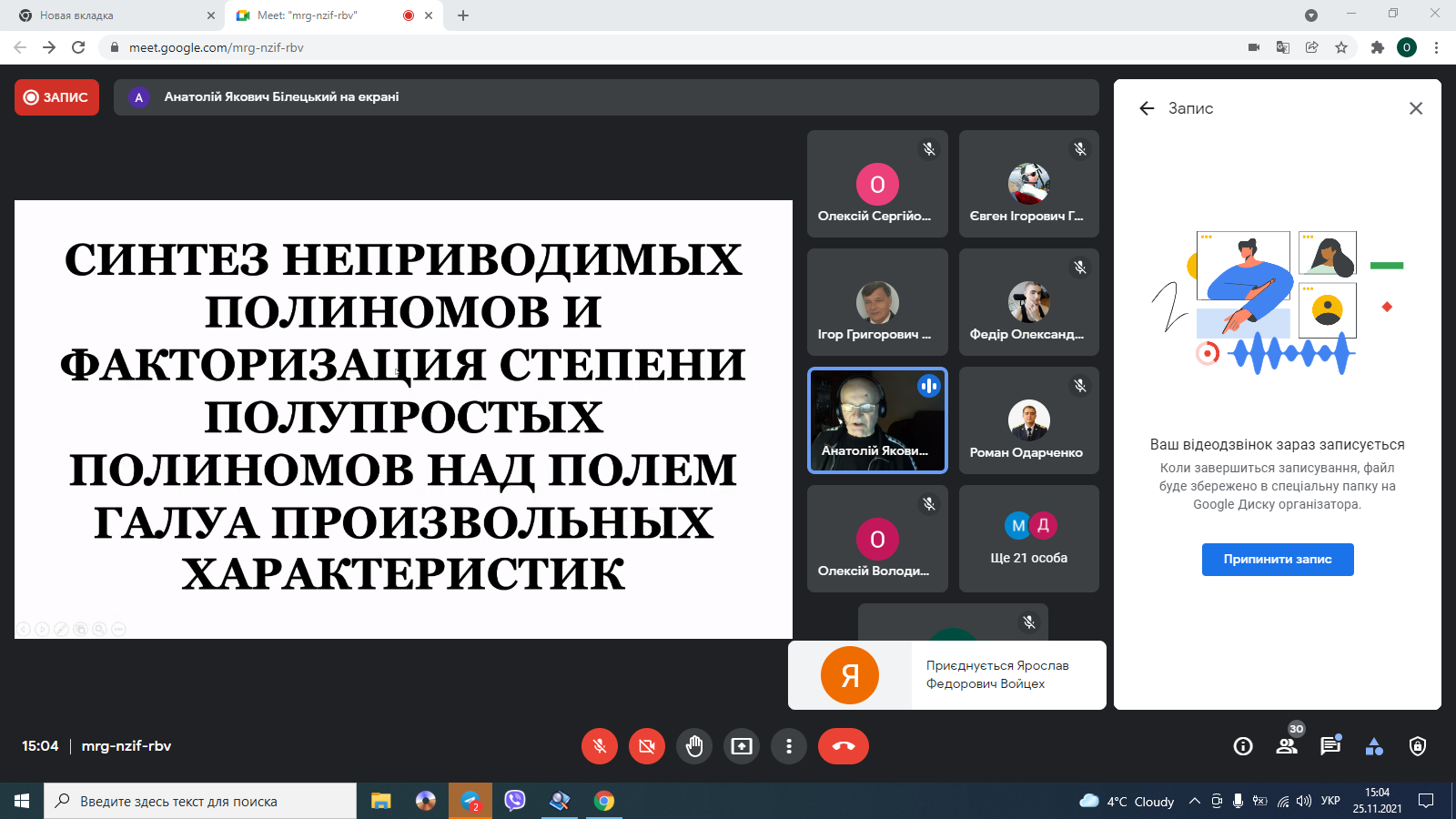 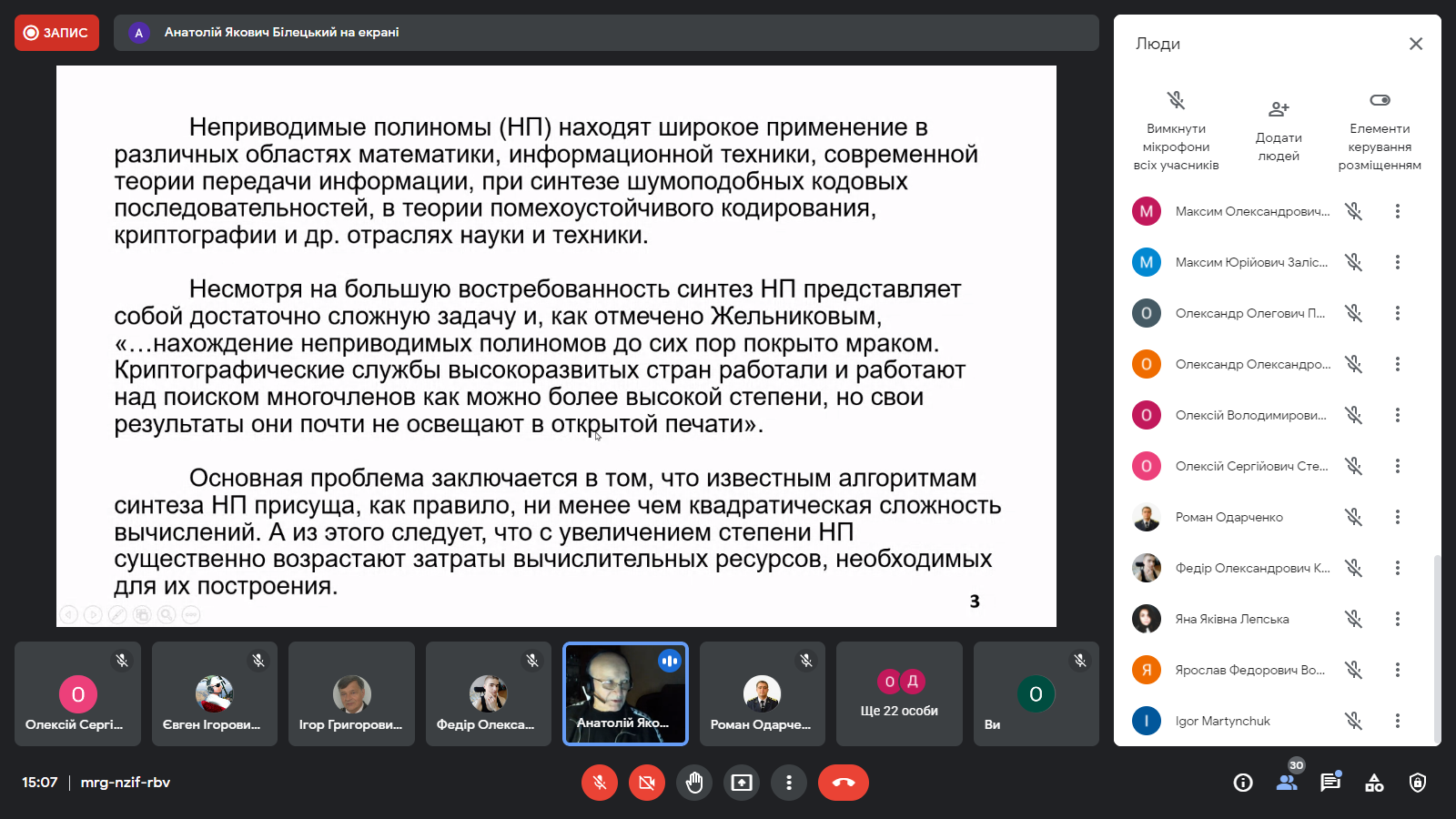 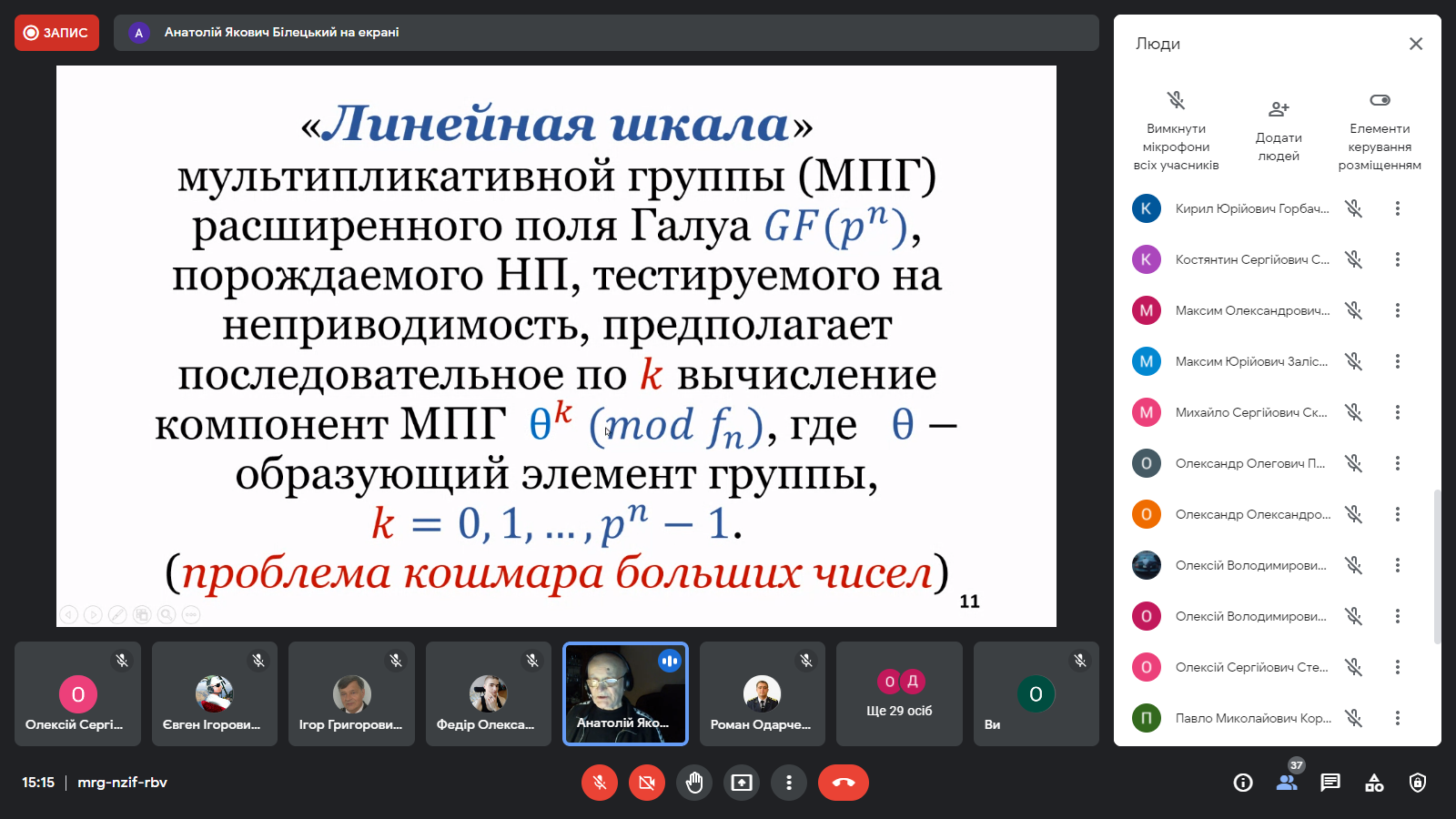 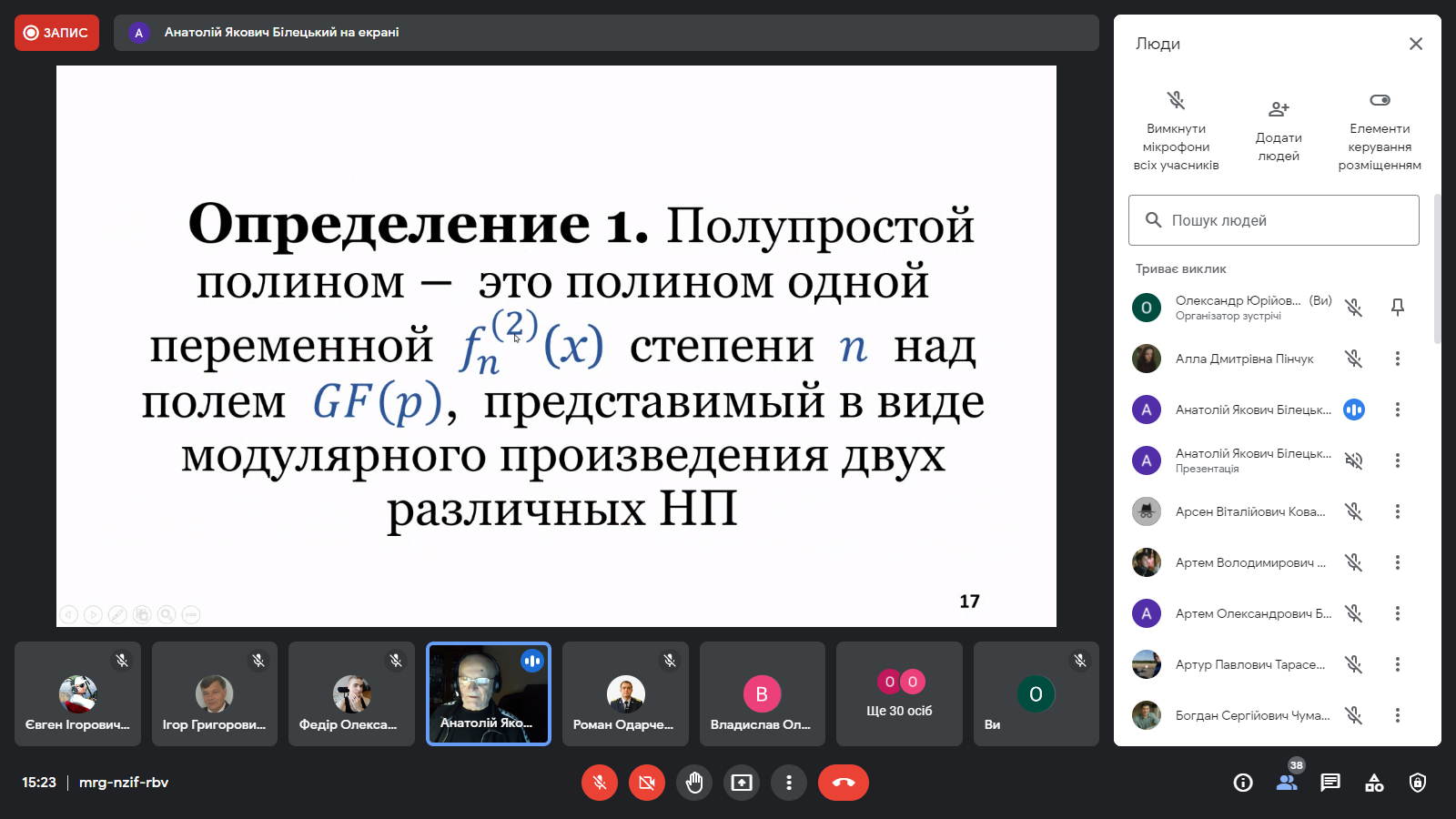 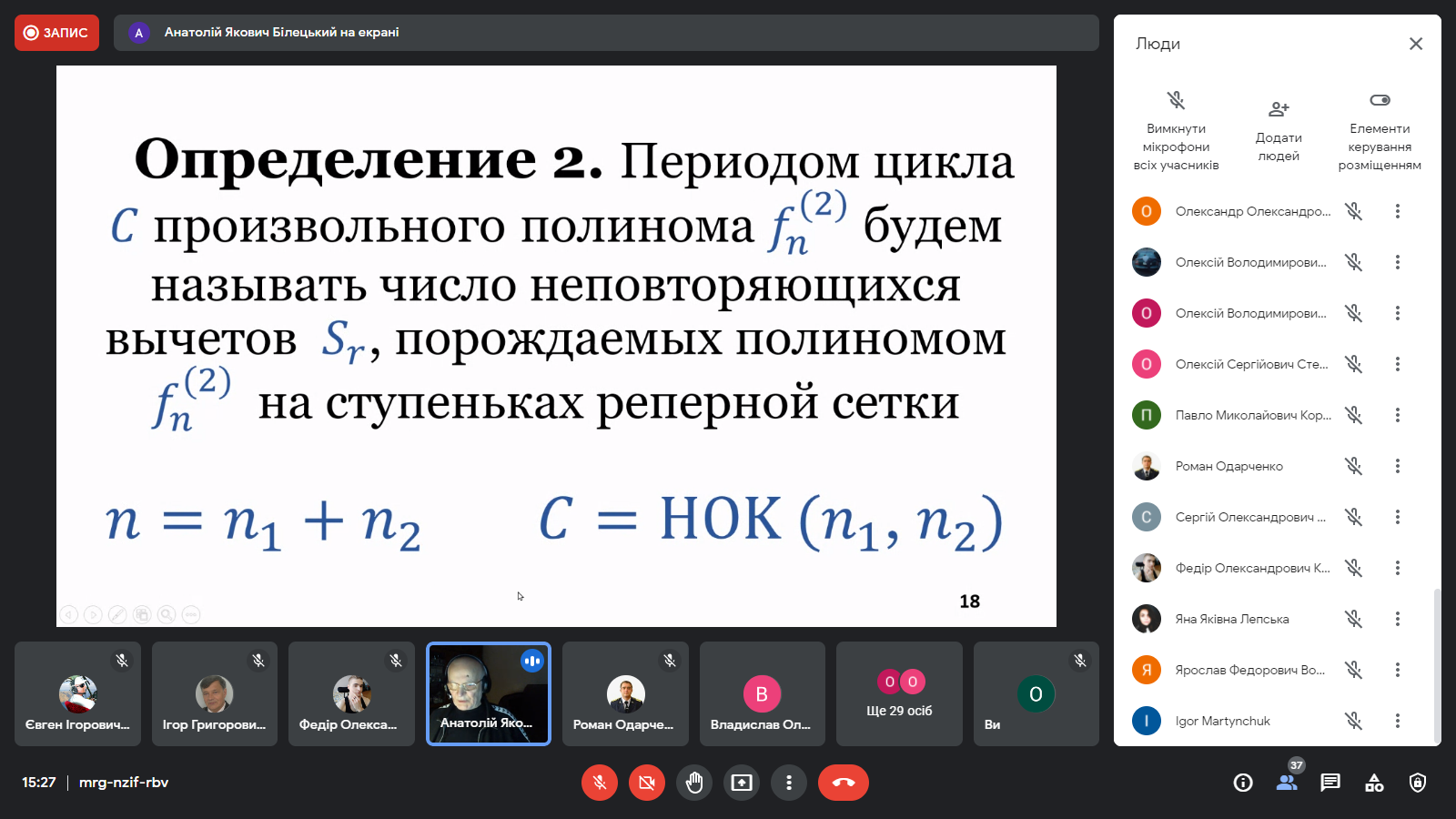 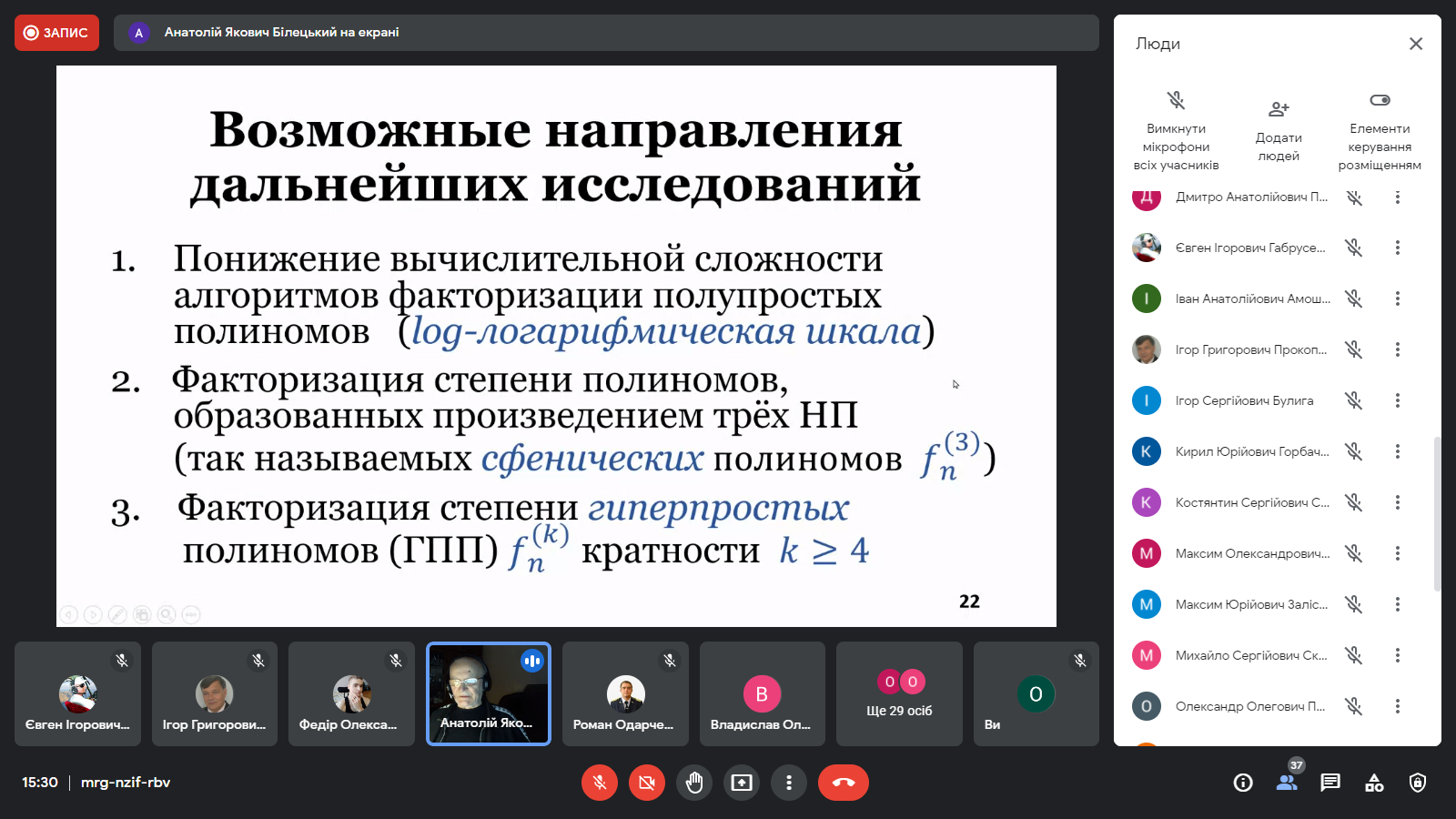 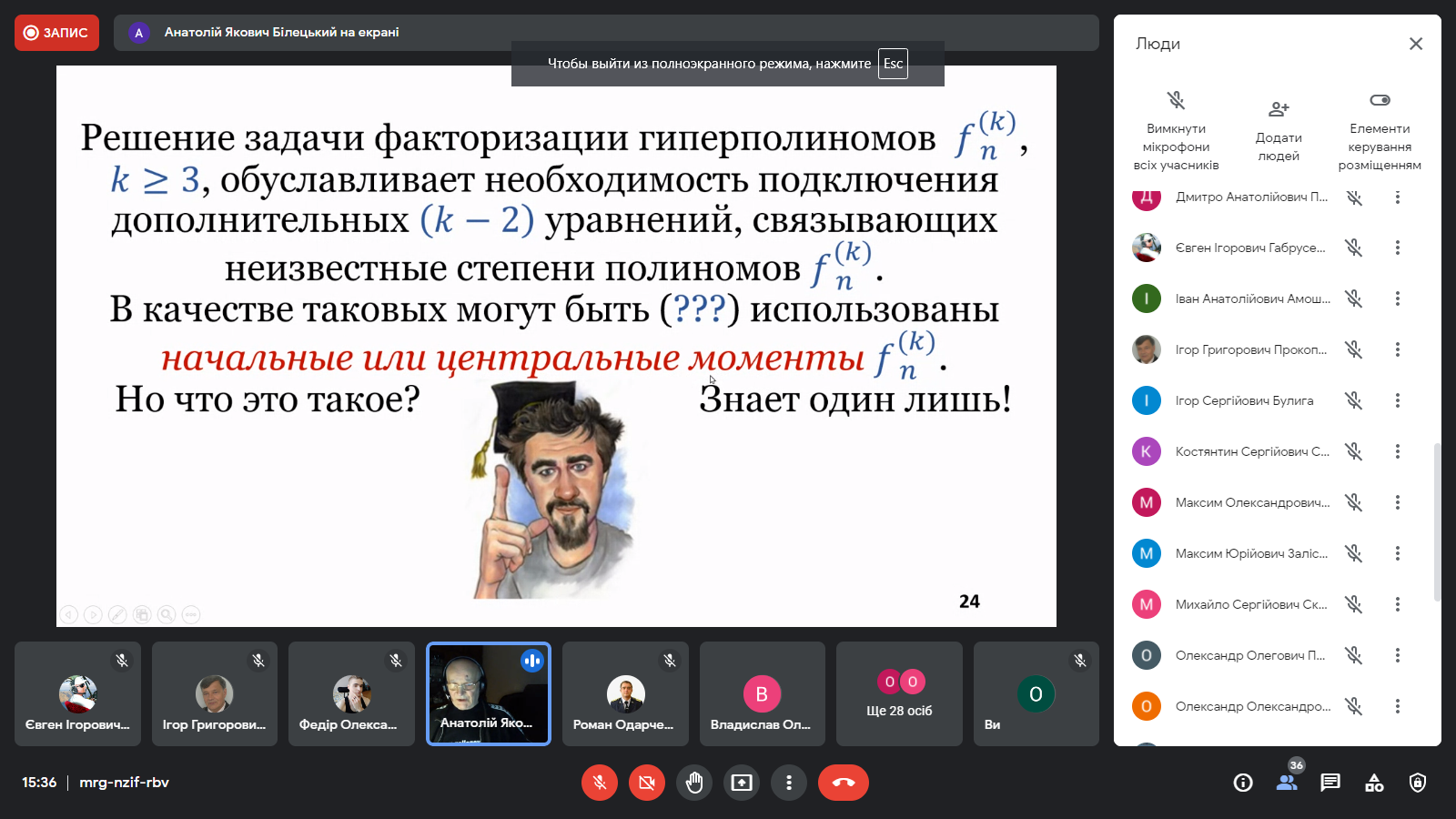 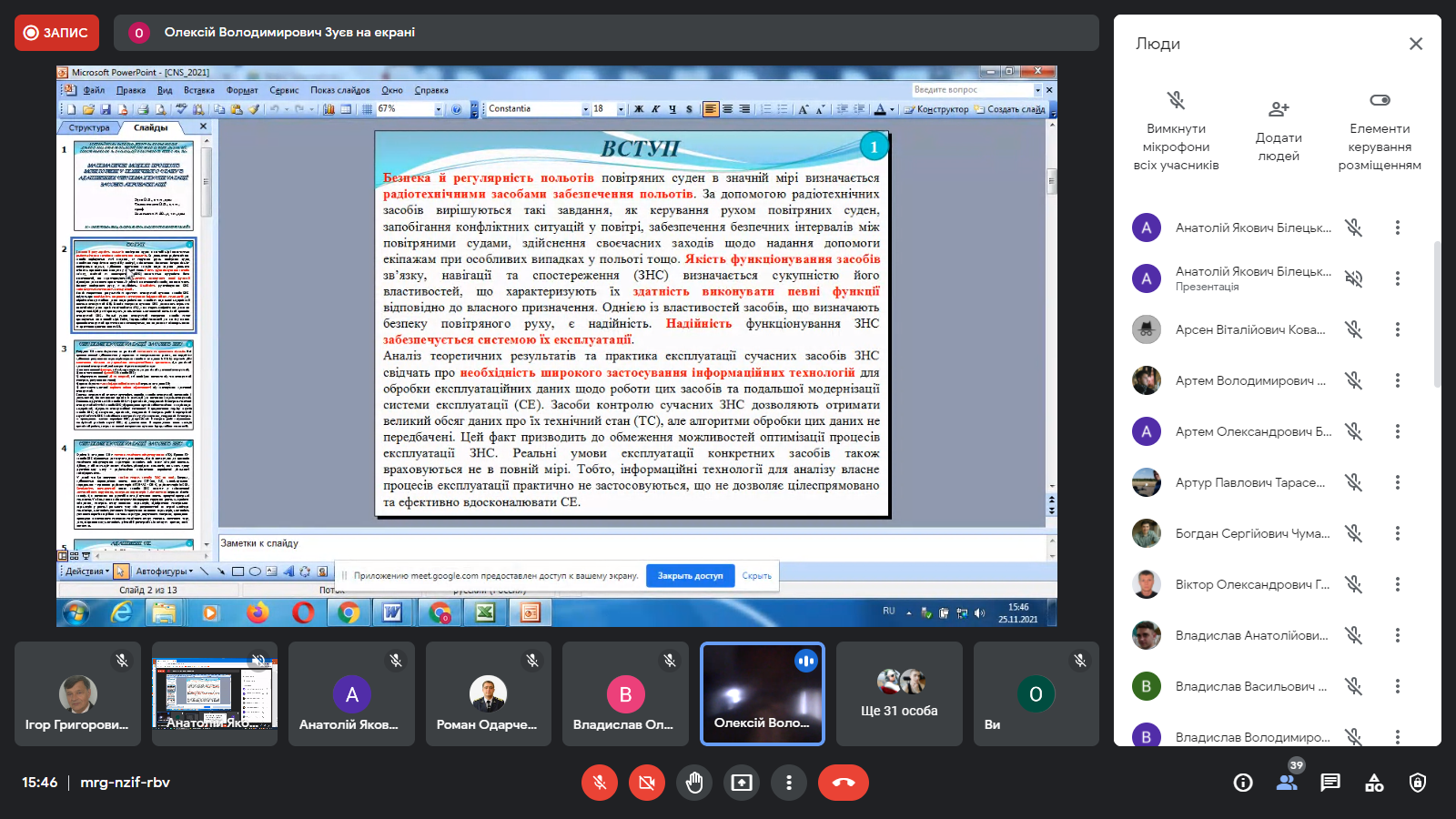 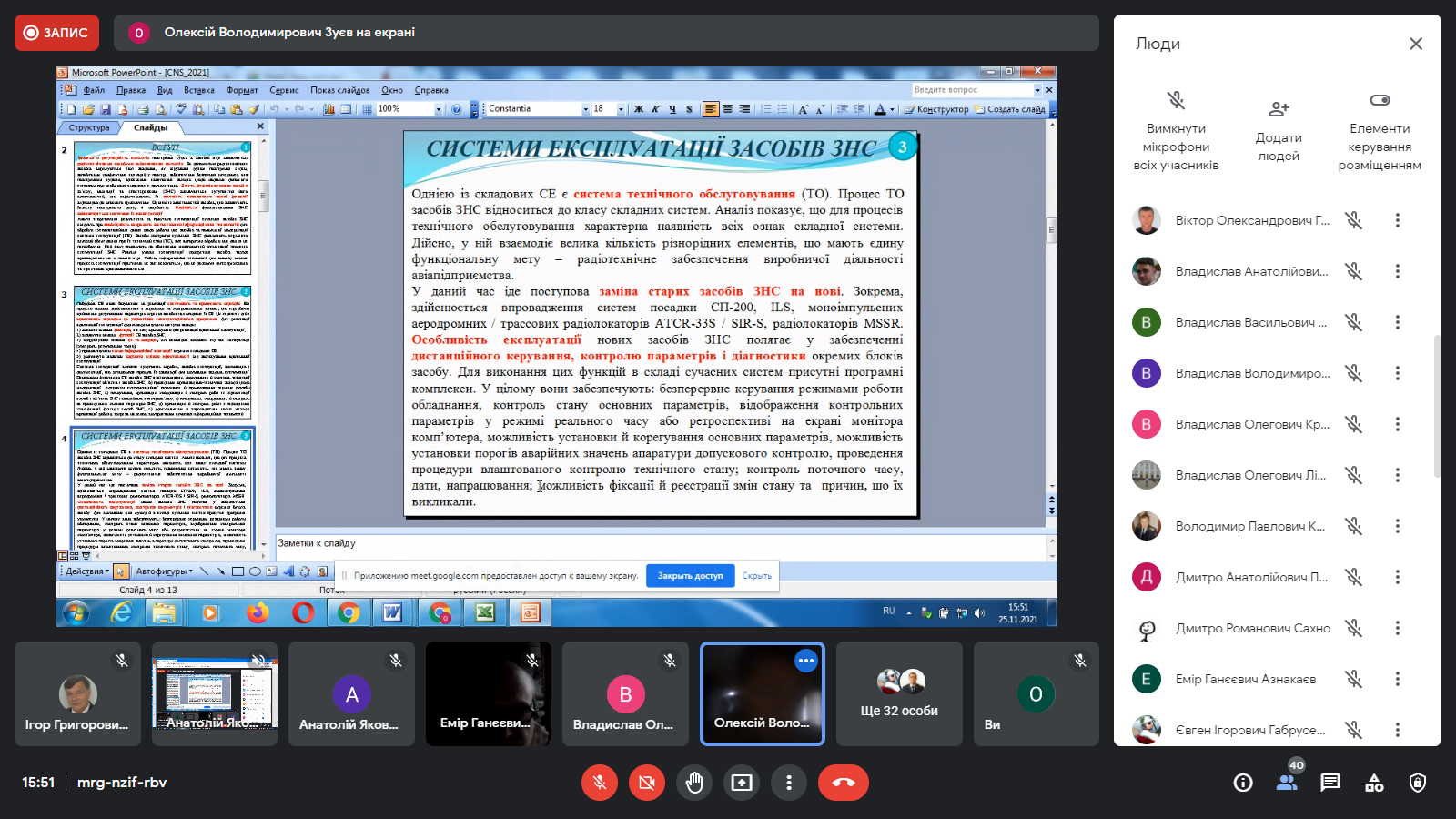 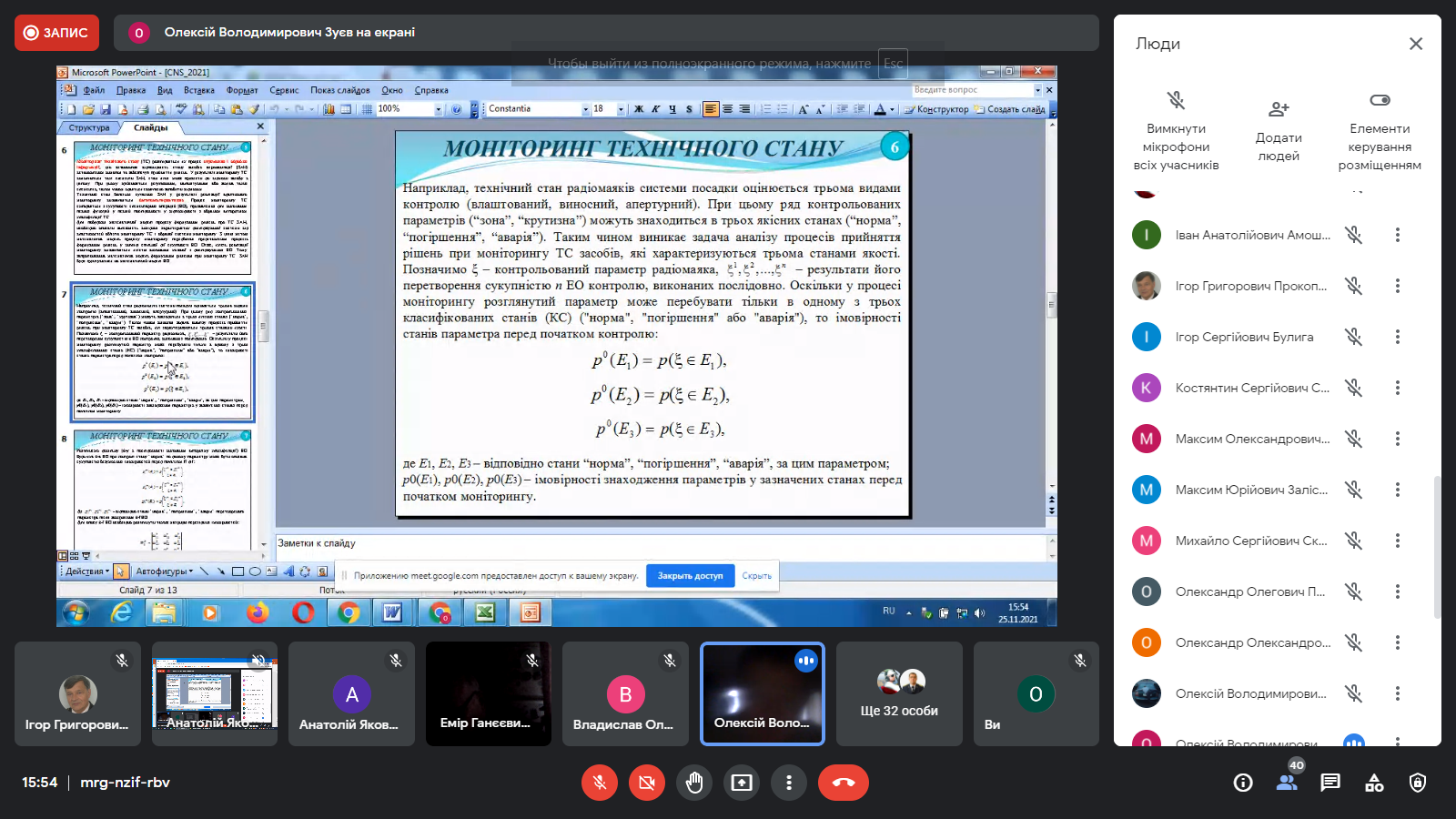 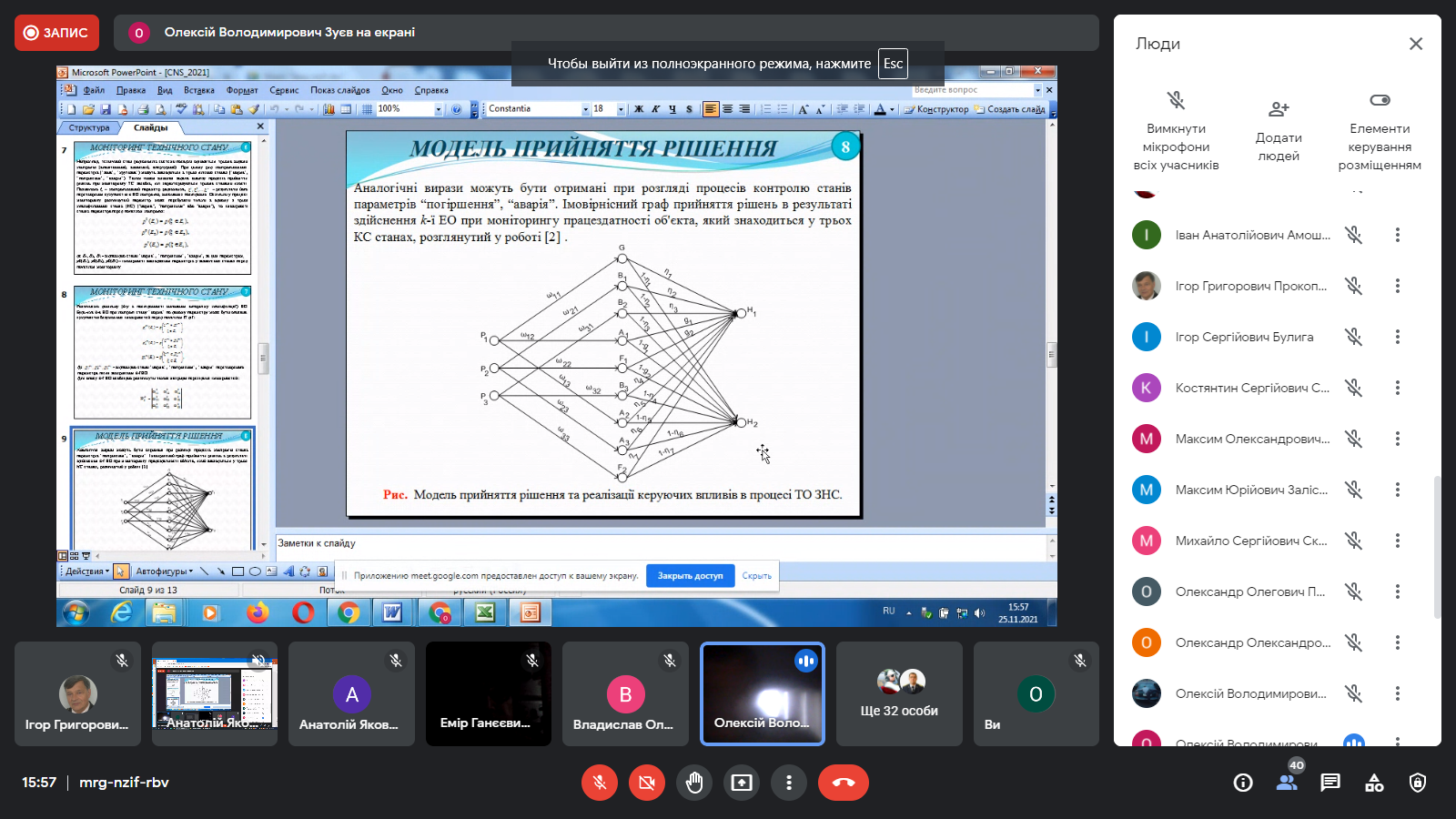 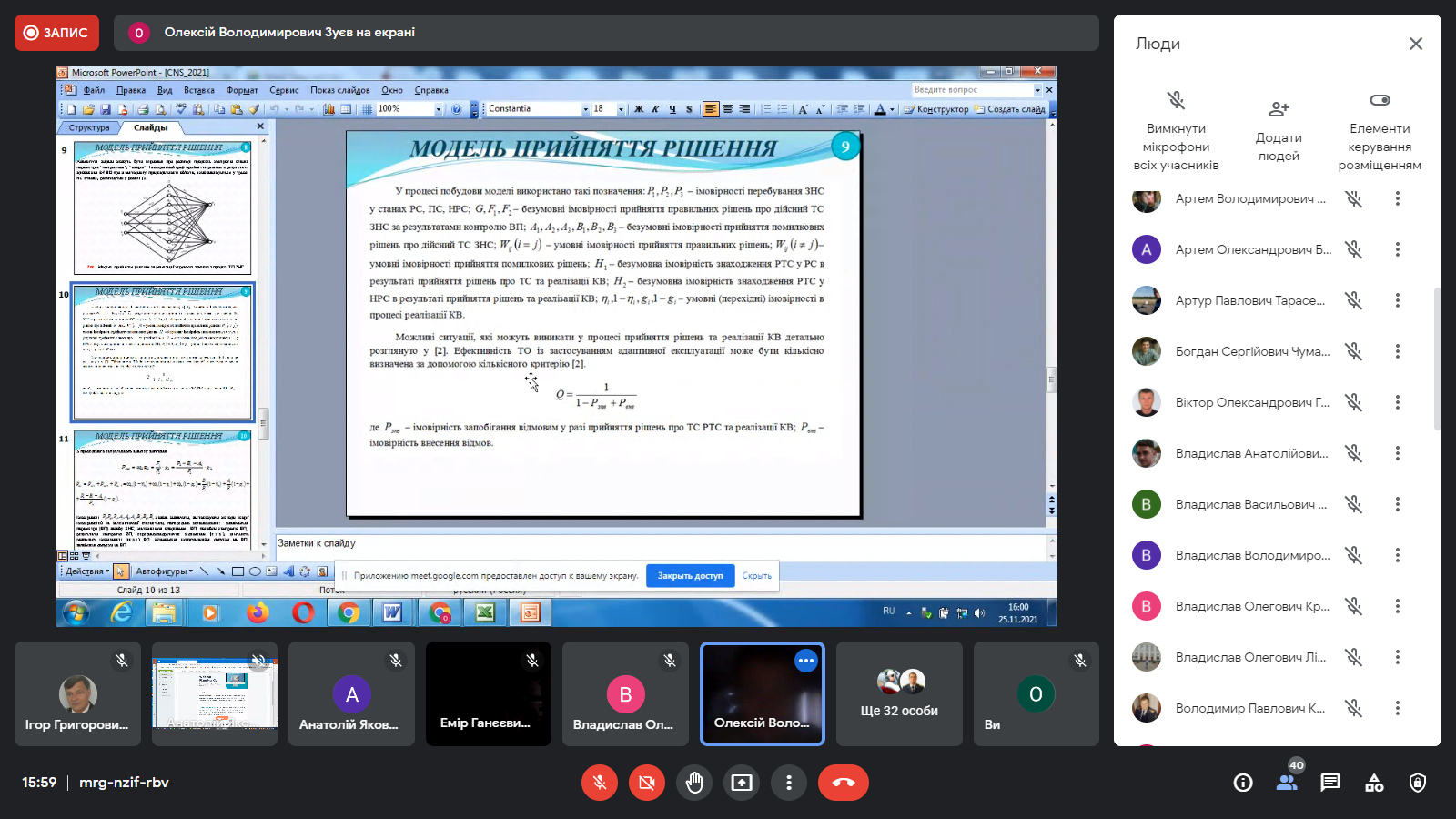 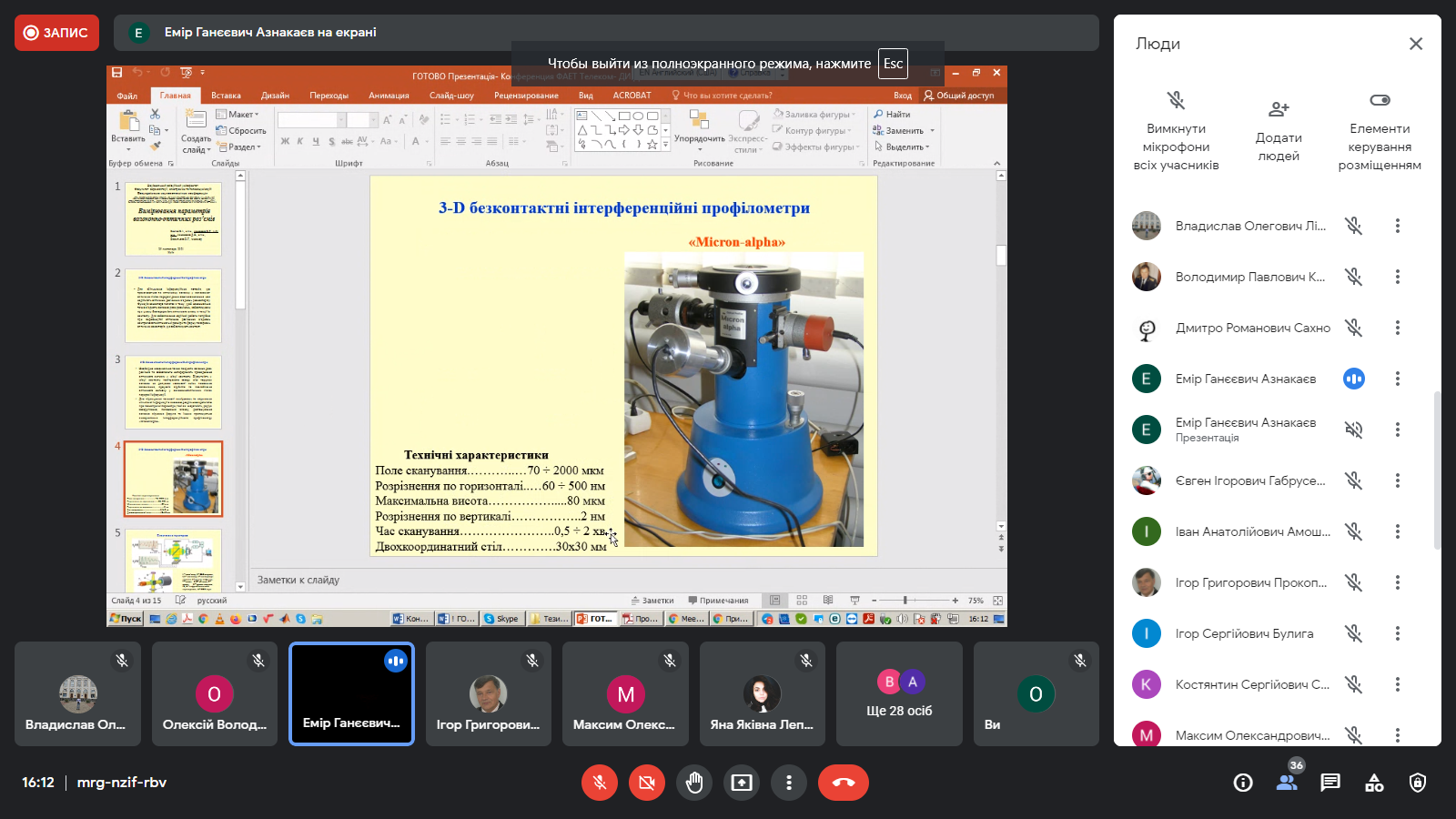 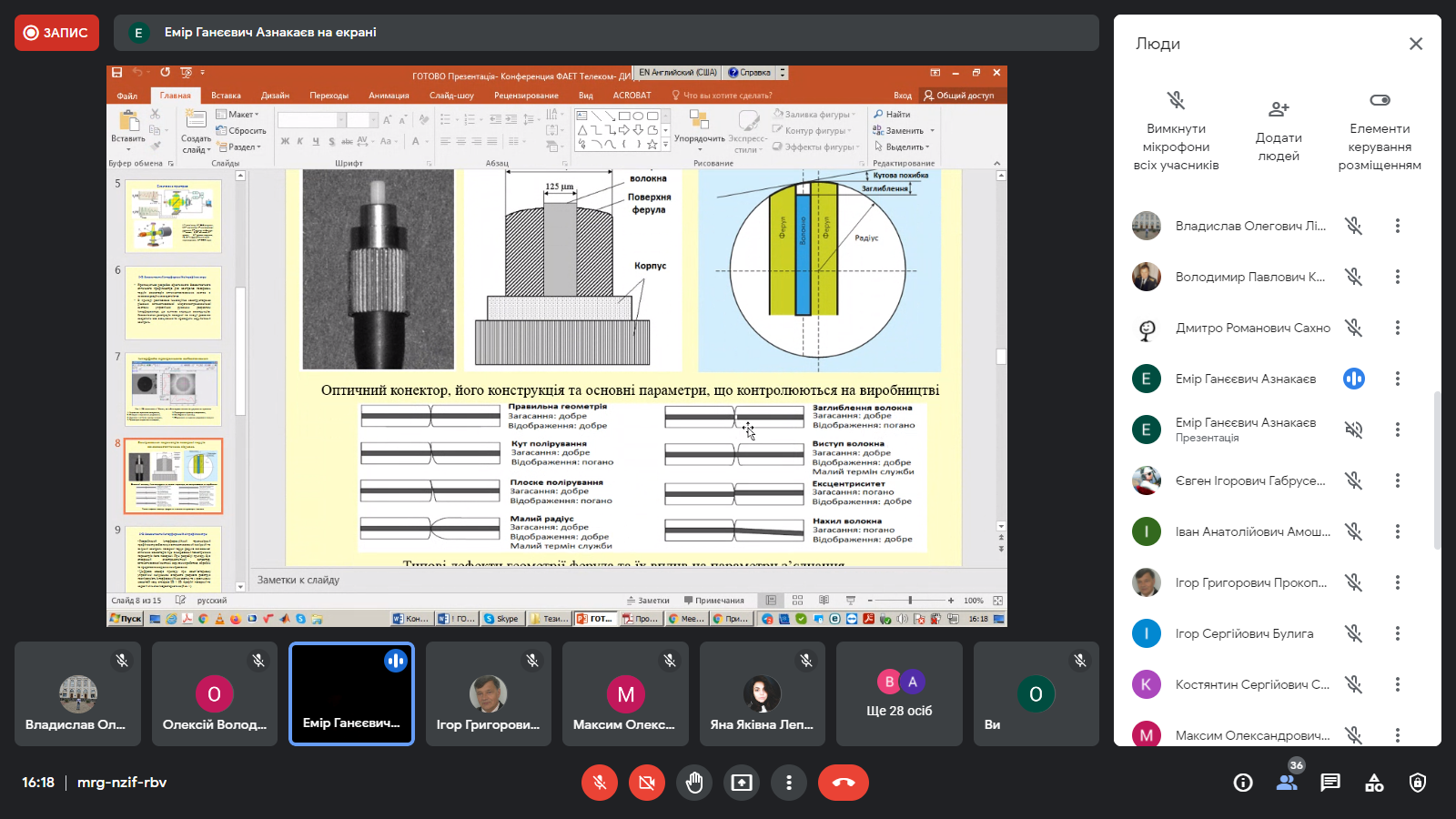 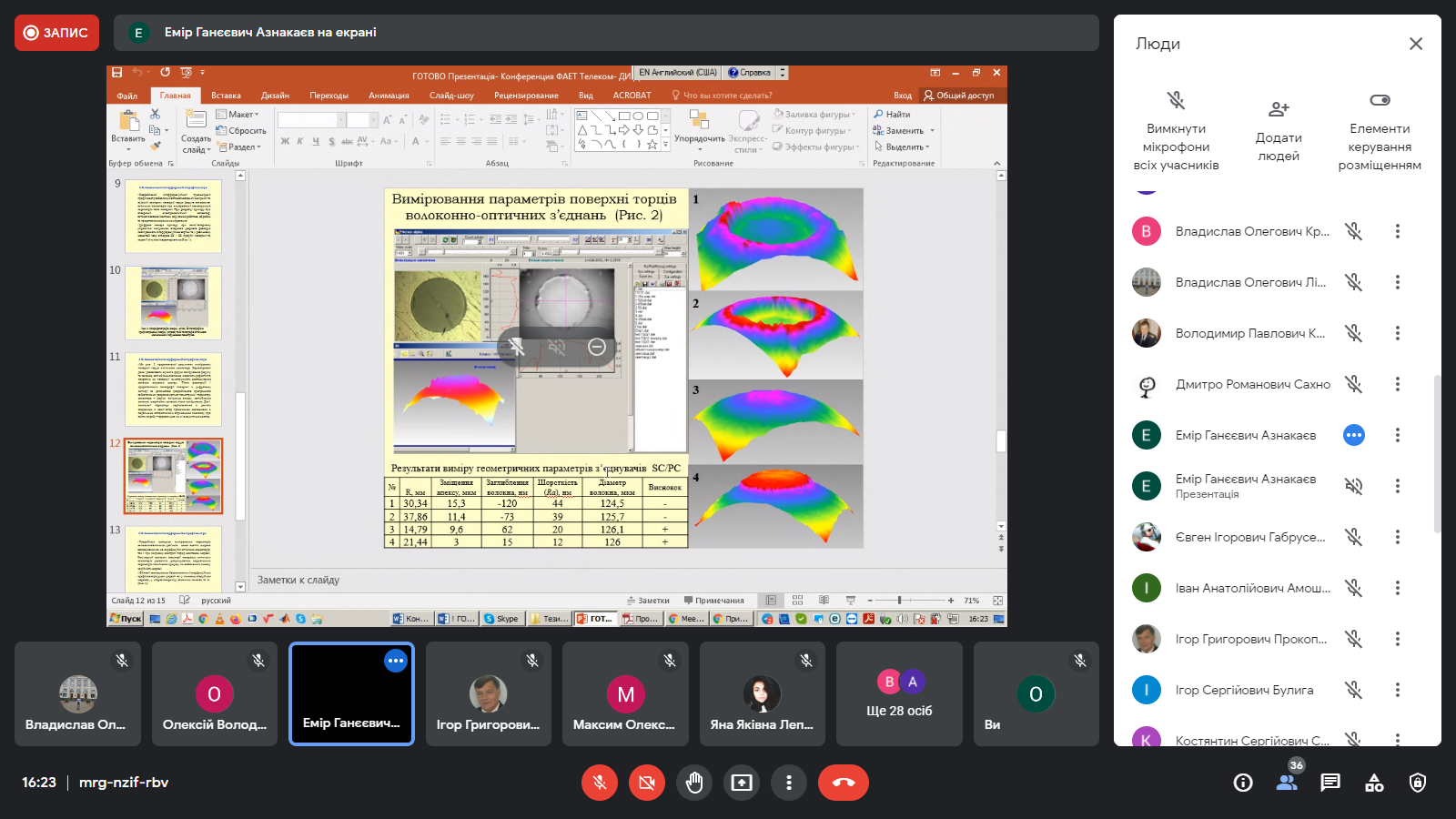 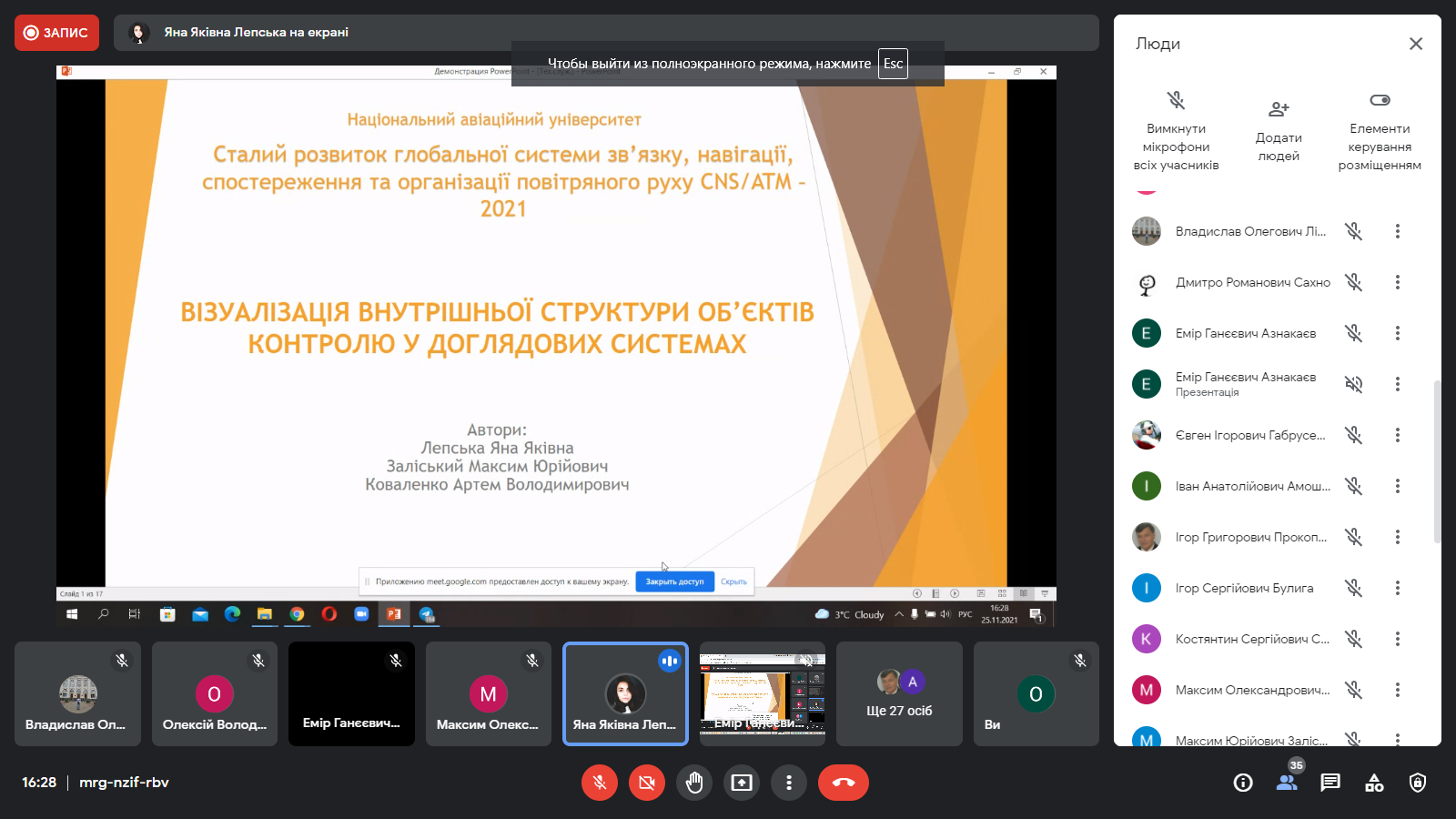 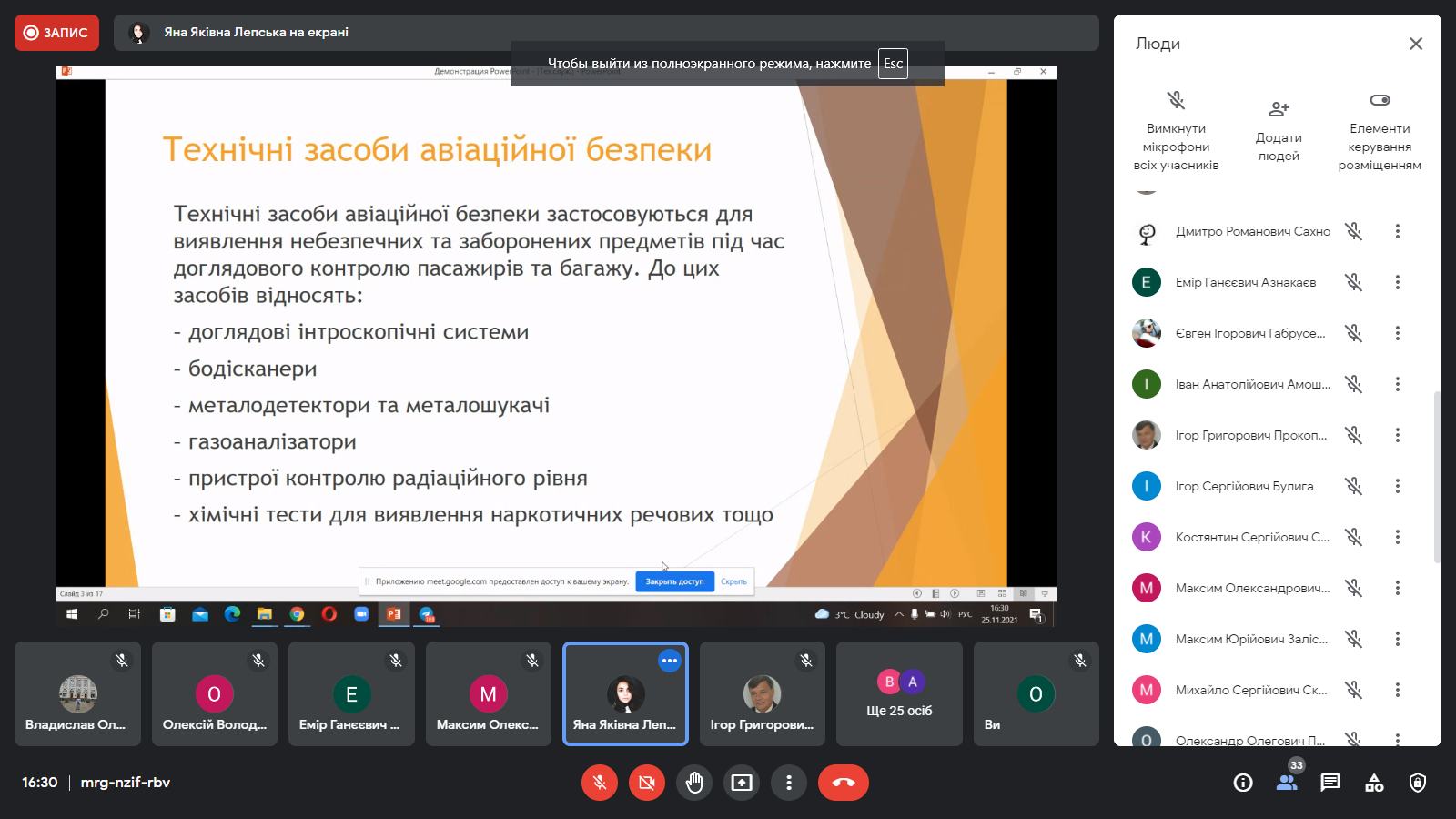 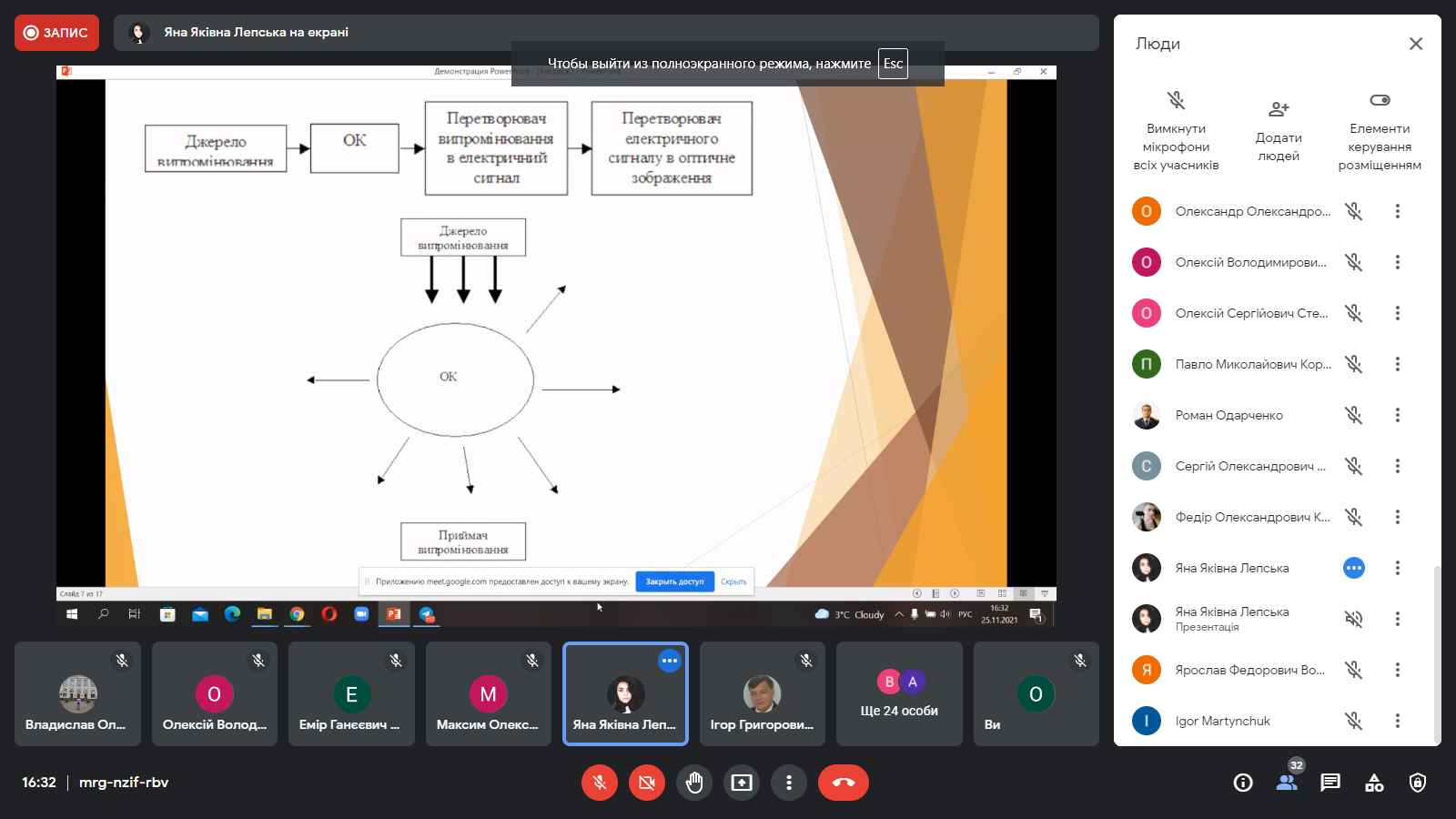 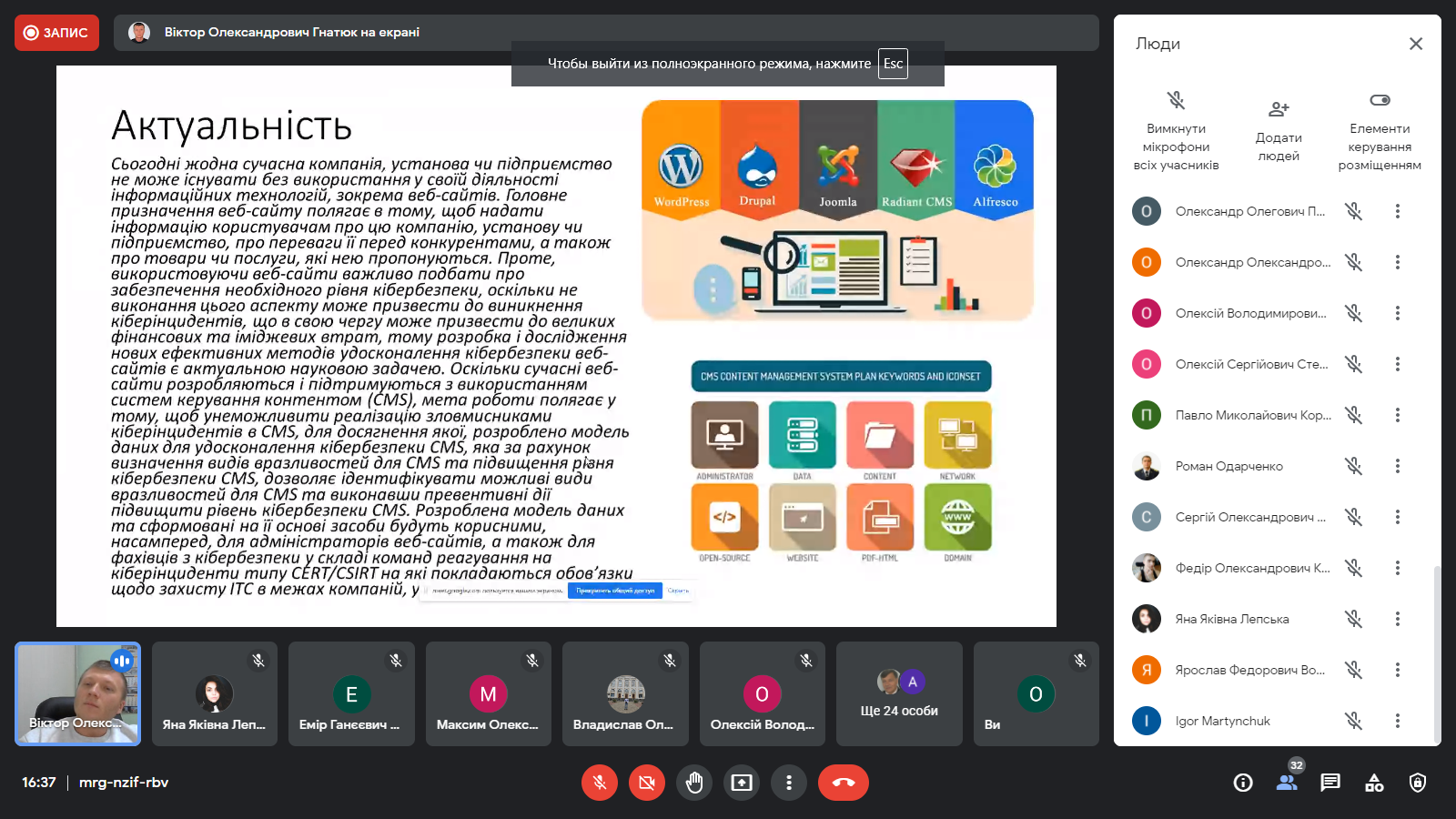 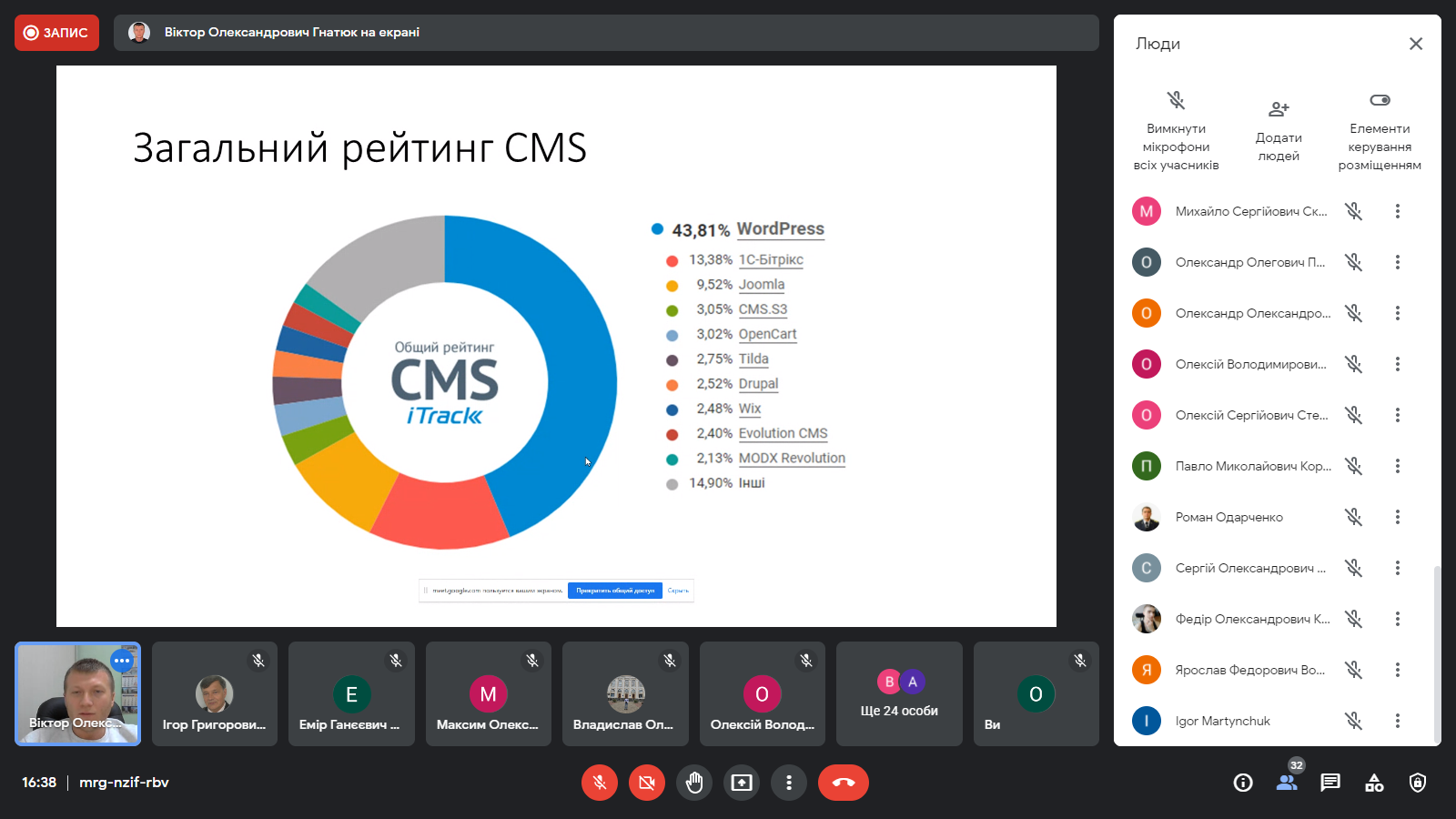 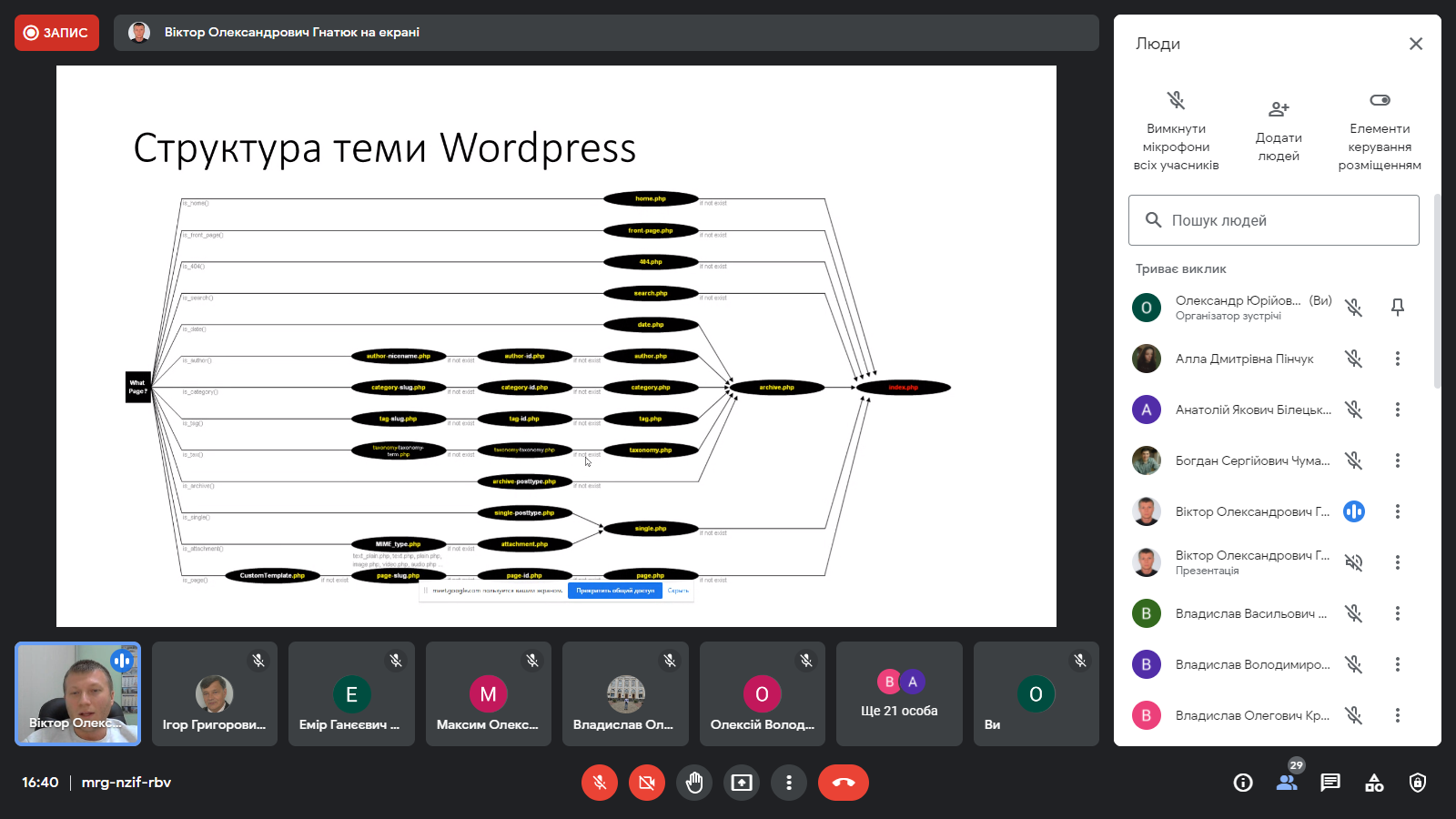 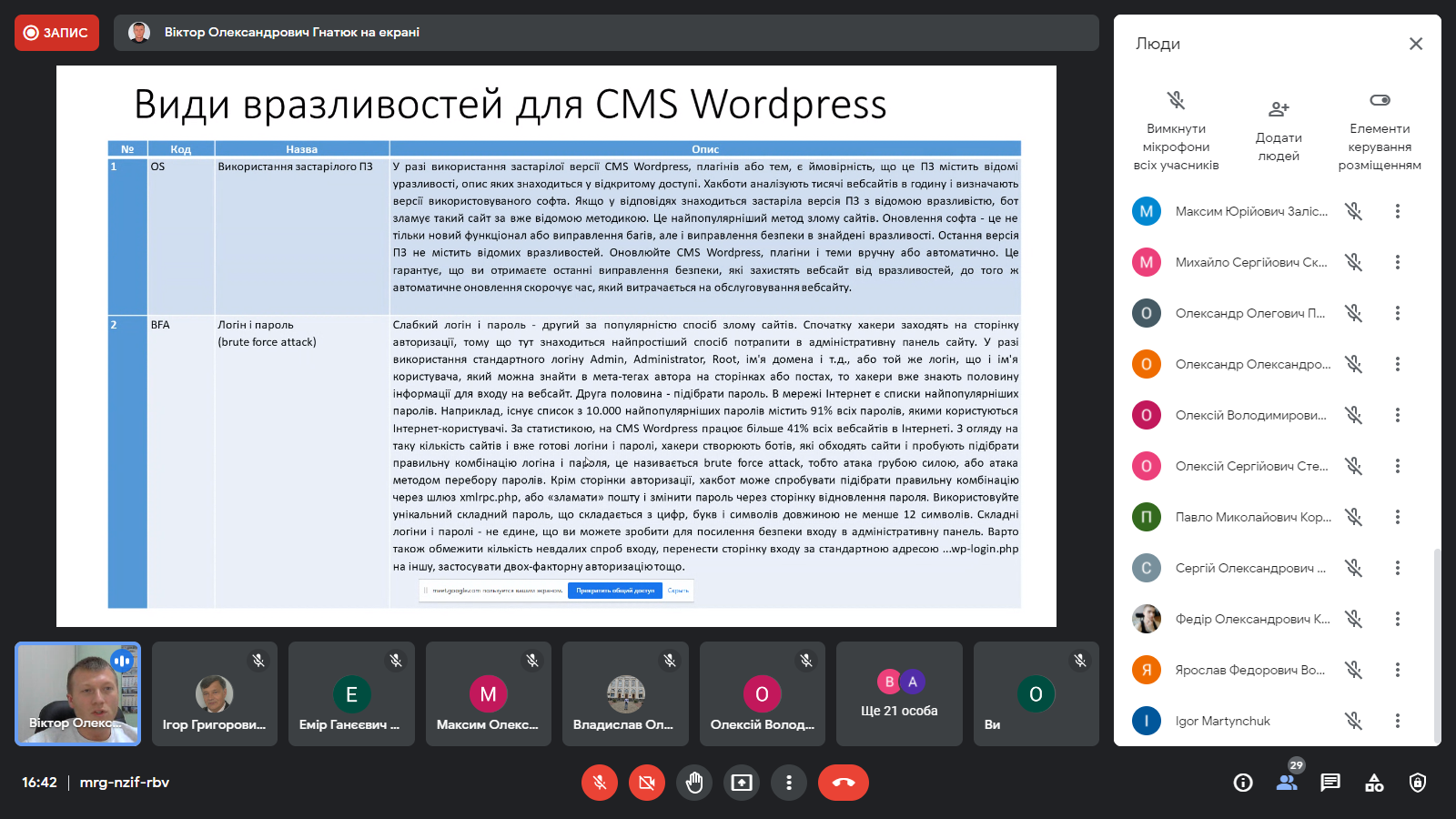 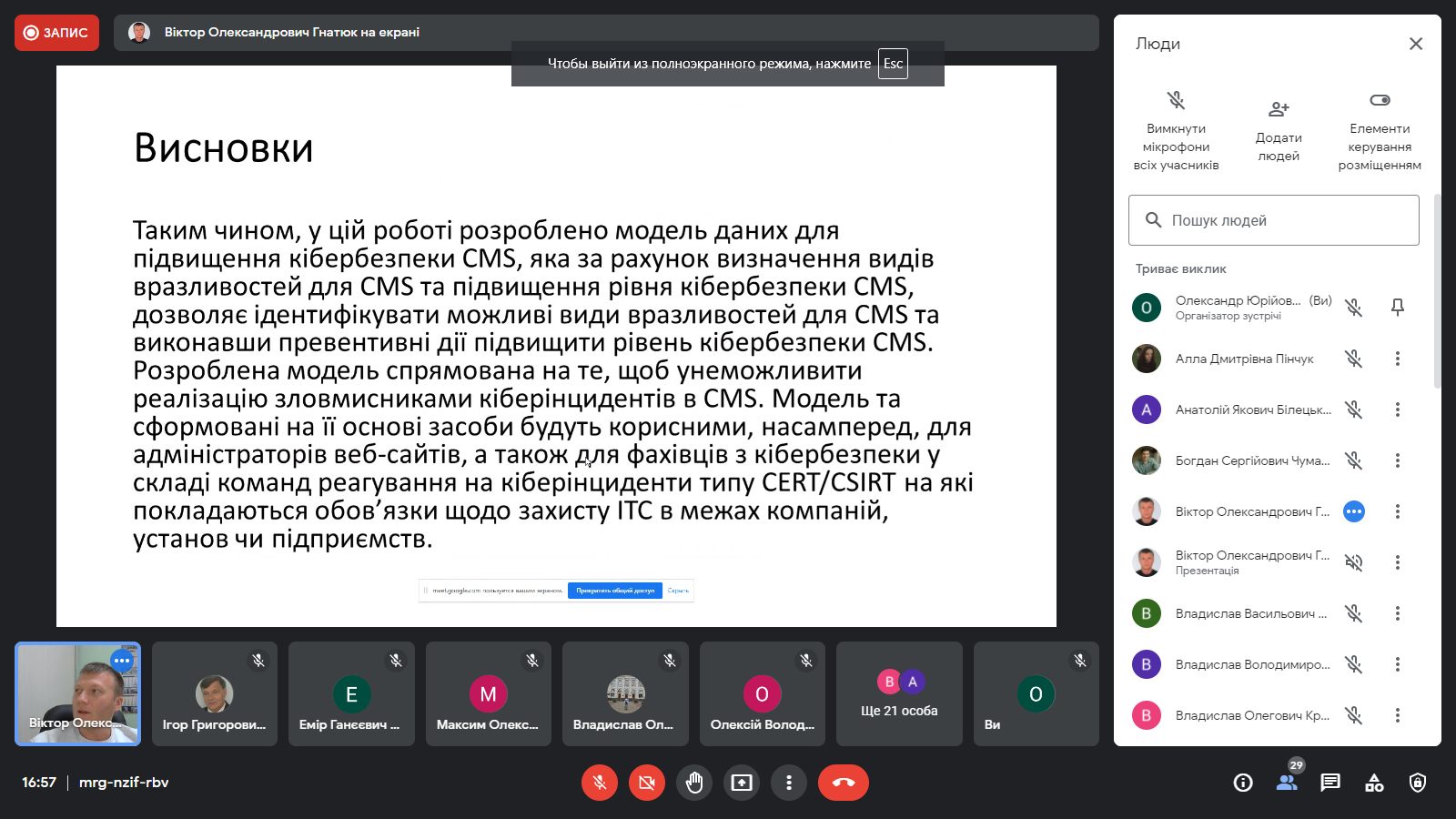 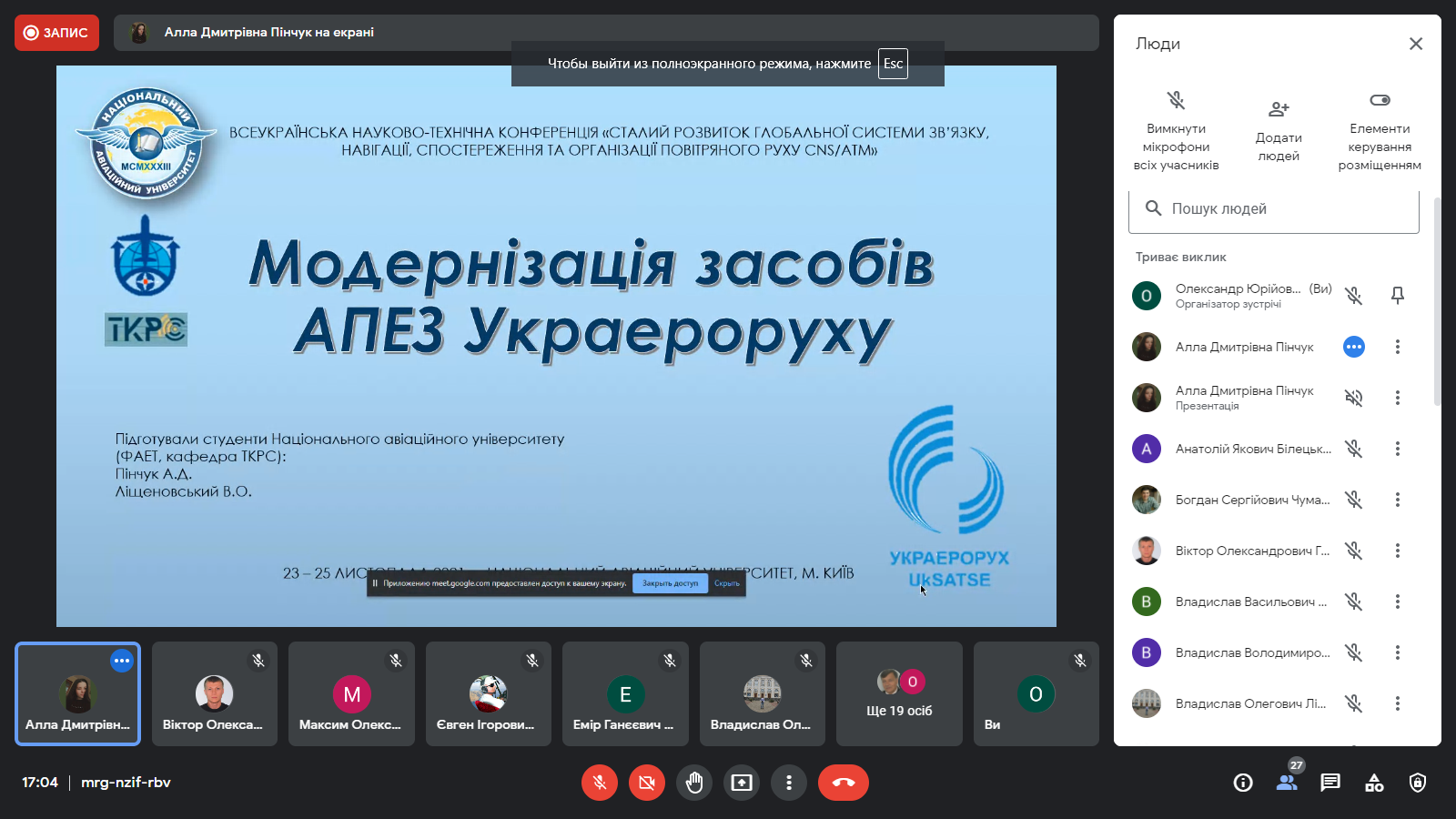 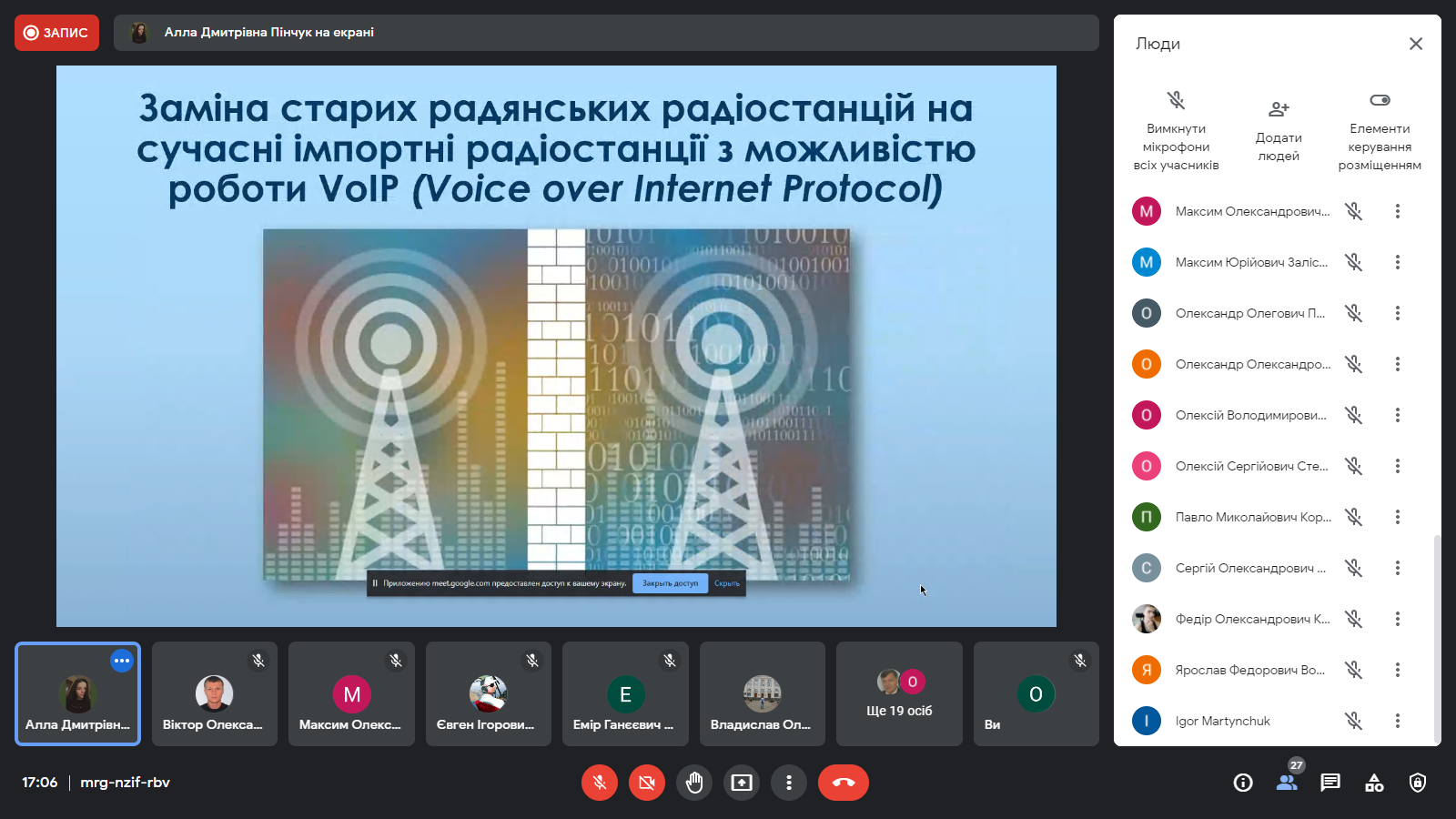 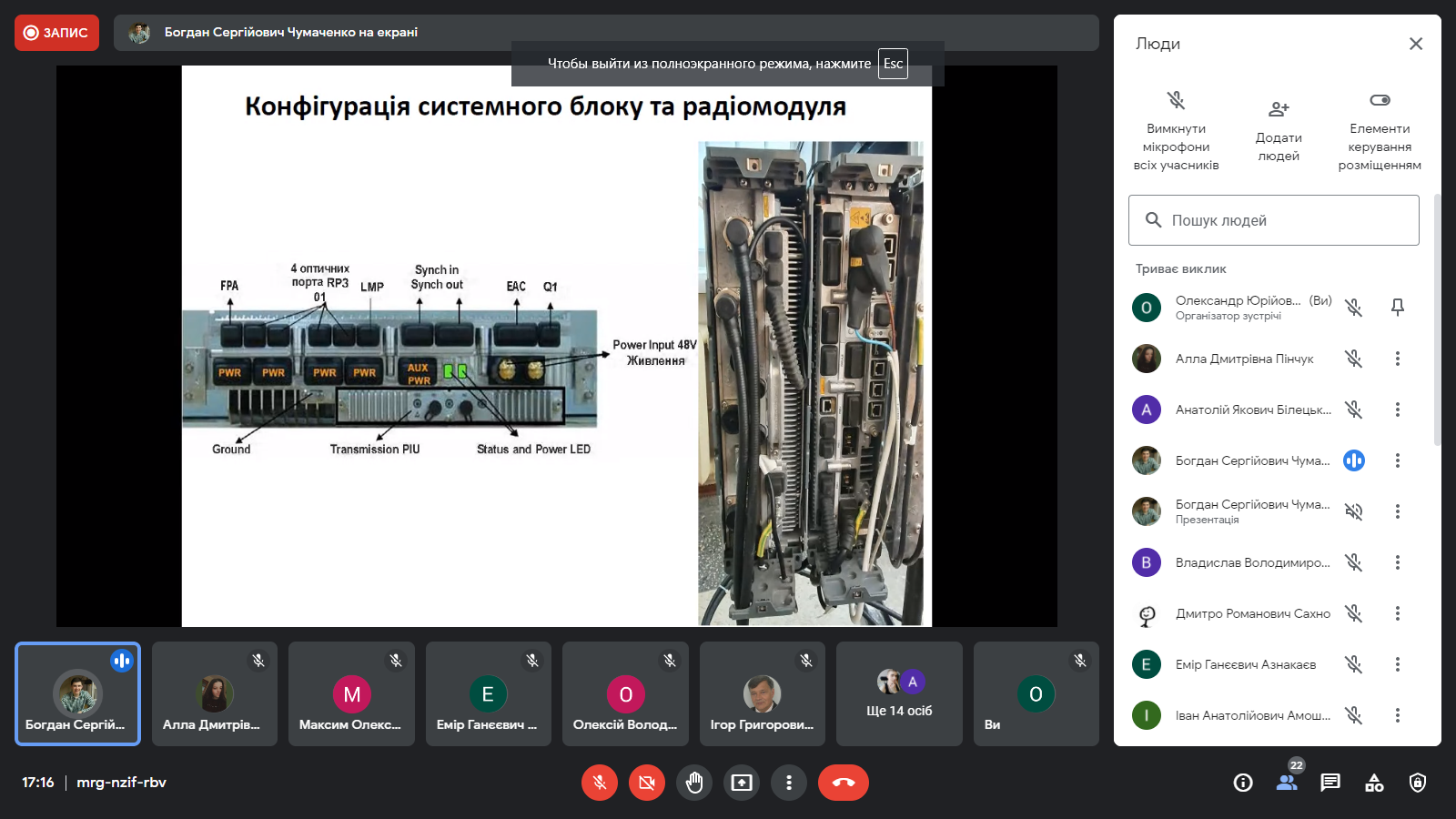 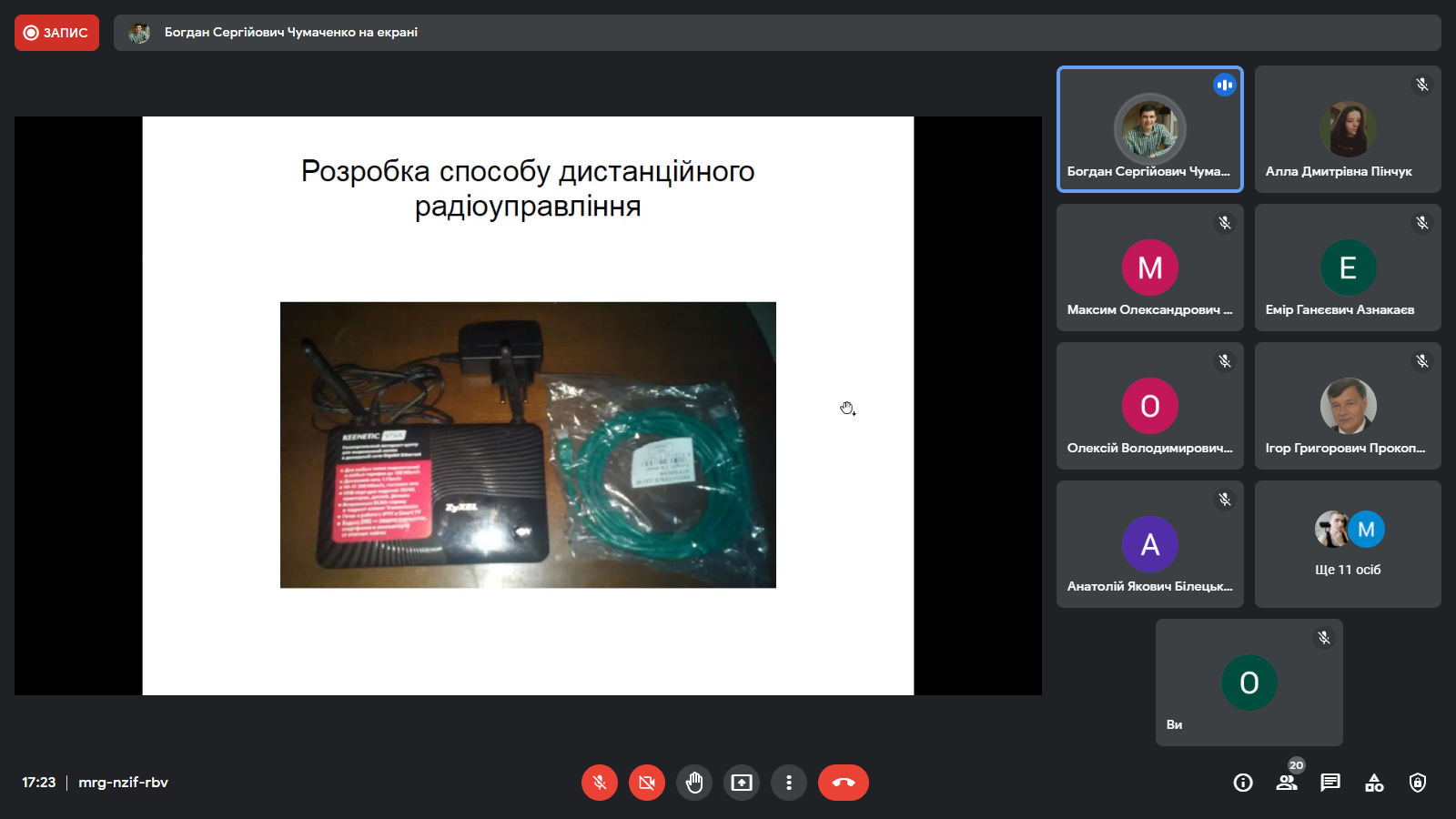 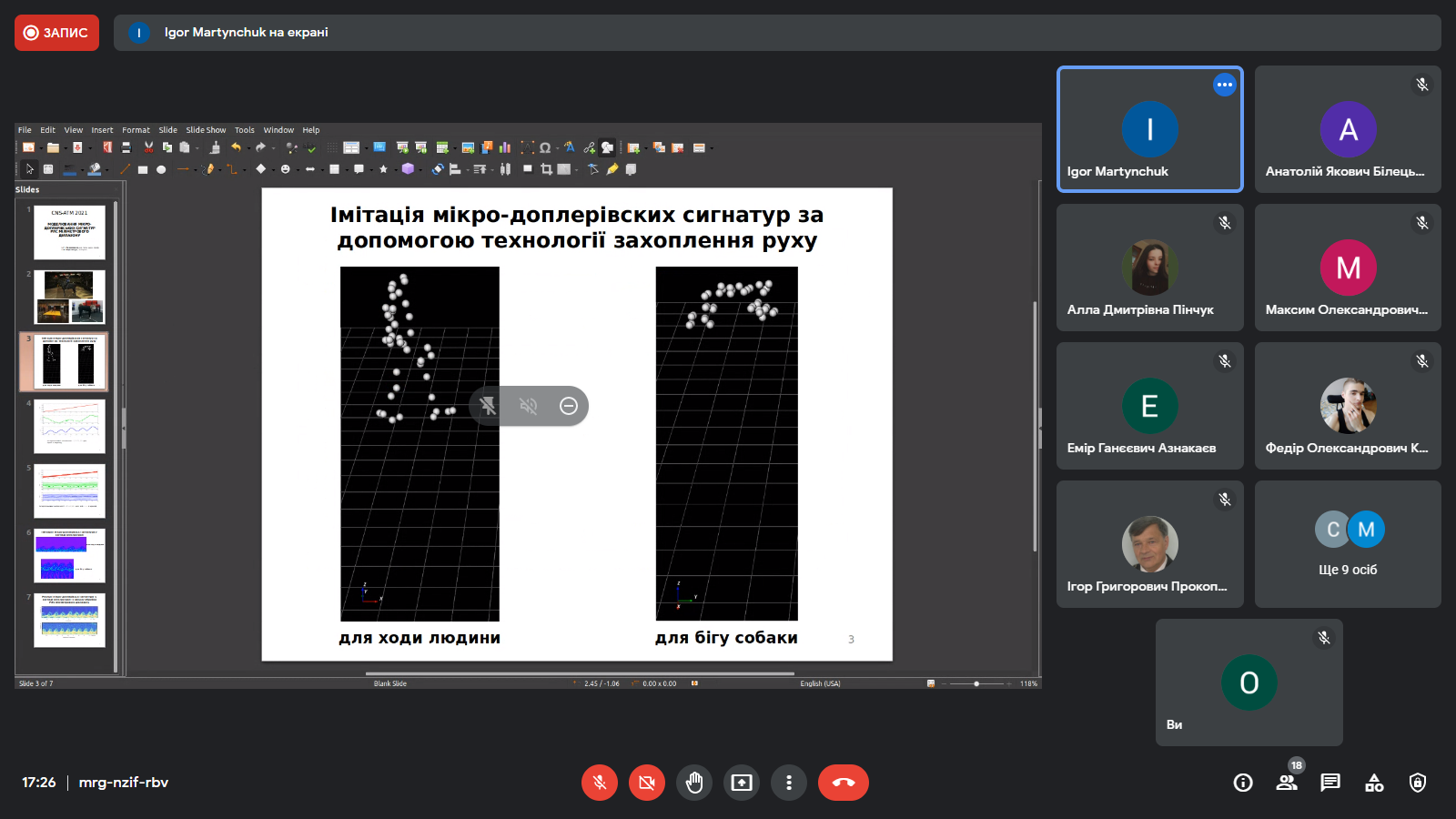 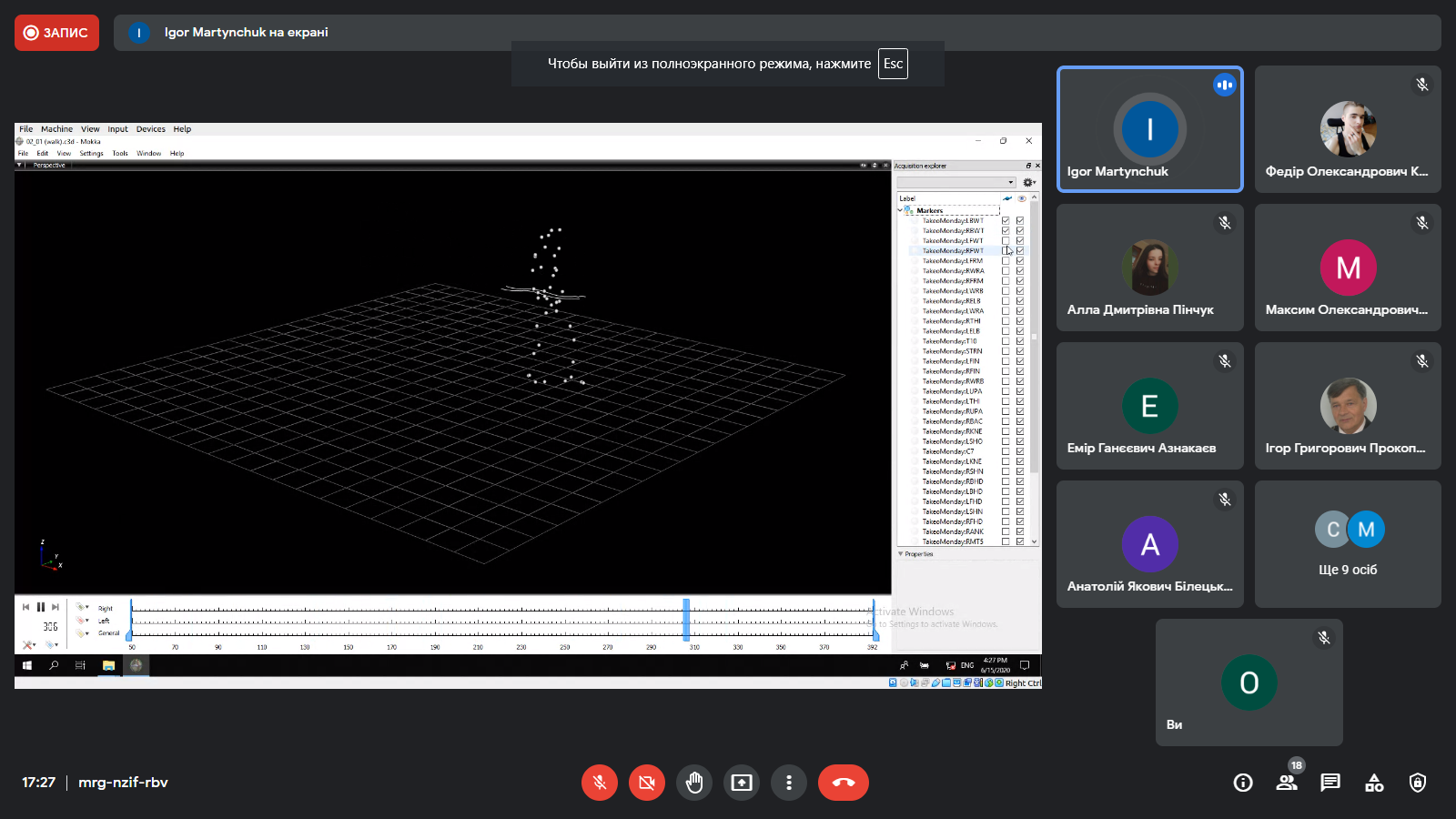 